Obsah1. ZÁKLADNÉ ÚDAJE	31.1 	Číslo podľa štátneho zoznamu	31.2 	Príslušnosť k európskej sústave chránených území	31.3.	Kategória a názov územia	31.4. 	 Platný právny predpis o vyhlásení chráneného územia	31.5 	Celková výmera chráneného územia	31.6. 	Súčasný stav predmetu ochrany	41.6.1. 	Prírodné pomery	41.6.2. 	Stručný opis predmetu ochrany	6Predmetom ochrany v CHVÚ Dolné Pohronie je včelárik zlatý (Merops apiaster). Územie patrí medzi päť najvýznamnejších území pre tento druh na Slovensku.	61.6.3. Hodnotenie stavu predmetu ochrany, stanovenie priorít ochrany	61.6.3.1. Súčasný stav druhu	61.6.3.1.1. Definovanie priaznivého stavu včelárika zlatého (Merops apiaster) v CHVÚ Dolné Pohronie	61.6.3.2. Stav druhov vtákov a ich biotopov na ochranu ktorých sa vyhlasuje CHVÚ	91.6.3.2.1. Súčasný stav druhu včelárik zlatý (Merops apiaster)	91.6.3.3. Cieľový stav druhu	91.6.3.3.1. Cieľový stav druhu včelárik zlatý (Merops apiaster)	91.6.3.4. Osobitné záujmy	101.6.3.4.1. Osobitné záujmy u druhu včelárika zlatého (Merops apiaster)	101.6.4. Hodnotenie ďalších osobitných záujmov ochrany prírody a krajiny v území	101.7. Výsledky komplexného zisťovania stavu lesa	112. SOCIOEKONOMICKÉ POMERY (VYUŽÍVANIE ÚZEMIA A JEHO OKOLIA), POZITÍVNE A NEGATÍVNE FAKTORY	122.1. Historický kontext	122.2. Stručný opis aktuálneho stavu	122.3. Návrh zásad a opatrení využívania územia a jeho okolia z hľadiska cieľov ochrany	142.3.1. Poľnohospodárstvo	142.3.2. Lesné hospodárstvo	142.3.3. Rekreácia a šport	142.3.4. Poľovníctvo a rybárstvo	152.3.5. Ťažba nerastných surovín	152.3.6. Využitie vody	152.3.7. Ďalšie využitie	162.3.8. Kultúrne dedičstvo a náboženské aktivity	163. CIELE STAROSTLIVOSTI A OPATRENIA NA ICH DOSIAHNUTIE	163.1. Stanovenie dlhodobých cieľov starostlivosti	173.2. Stanovenie operatívnych cieľov	193.3. Rámcové plánovanie a modely hospodárenia pre lesné biotopy	203.4. Navrhované opatrenia, stanovenie harmonogramu ich plnenia, určenie subjektu zodpovedného za ich plnenie, stanovenie merateľných indikátorov ich plnenia	204. Spôsob vyhodnocovania plnenia programu starostlivosti	345. Použité podklady a zdroje informácií	366. Prílohy	386.1. Mapa predmetu ochrany CHVÚ Dolné Pohronie	386.2. Mapa identifikácie vlastnícko-uživateľských vzťahov	396.3. Mapa využitia územia	406.4. Iná dokumentácia	416.4.1. Mapa národnej sústavy chránených území v CHVÚ Dolné Pohronie	416.4.2. Porastová mapa	42ÚvodV roku 2008 boli s cieľom zabezpečiť priaznivý stav biotopov včelárika zlatého a zabezpečiť podmienok jeho prežitia a rozmnožovania v okresoch Komárno, Levice a Nové Zámky vyhlásené štyri oblasti s pieskovými a sprašovými stenami, v ktorých hniezdi včelárik zlatý, za Chránené vtáčie územie Dolné Pohronie (CHVÚ Dolné Pohronie alebo CHVÚ). CHVÚ Dolné Pohronie má výmeru 229 ha a prevažnú časť jeho územia tvorí poľnohospodársky využívaná pôda. Dlhodobým cieľom programu starostlivosti o CHVÚ Dolné Pohronie je dosiahnuť stupeň A priaznivého stavu ochrany včelárika zlatého. Dlhodobý cieľ je rozpracovaný do dvoch operatívnych cieľov:zvýšiť a udržať úroveň populácie včelárika zlatého na úrovni viac ako 90 hniezdnych párov,zabezpečiť dostatočne veľký hniezdny biotop, minimálne v celkovej dĺžke 800 metrov a výške 2 metre. Na splnenie uvedených cieľov sú navrhnuté aktivity, do ktorých by mali byť zapojení aj miestni vlastníci a užívatelia pozemkov.V decembri 2016 bol návrh Programu starostlivosti o CHVÚ Dolné Pohronie na roky 2017 – 2046 prerokovaný s dotknutými subjektmi, ktoré nevzniesli žiadne pripomienky.  Následne došlo k úpravám materiálu v zmysle rokovaní s rezortom hospodárstva a pôdohospodárstva.Schválenie Programu starostlivosti o CHVÚ Dolné Pohronie bude začiatkom pre systematickejšiu realizáciu aktivít a budú tiež vytvorené podmienky pre financovanie aktivít z Operačného programu Kvalita životného prostredia 2014 – 2020. Opatrenia budú realizované v závislosti od finančných prostriedkov. 1. ZÁKLADNÉ ÚDAJE1.1 	Číslo podľa štátneho zoznamu CHVÚ Dolné Pohronie je evidované v štátnom zozname osobitne chránených častí prírody a krajiny pod č. A/16.1.2 	Príslušnosť k európskej sústave chránených územíCHVÚ Dolné Pohronie je súčasťou európskej sústavy chránených území Natura 2000. 1.3.	Kategória a názov územiaPríslušnosť k európskej sústave chránených území:	Natura 2000 	Kód územia: 							SKCHVU004Kategória: 							Chránené vtáčie územie	Názov územia: 						Dolné Pohronie1.4. 	Platný právny predpis o vyhlásení chráneného územia Vyhláška Ministerstva životného prostredia Slovenskej republiky č. 27/2008 Z. z., ktorou sa vyhlasuje Chránené vtáčie územie Dolné Pohronie (ďalej len „vyhláška MŽP SR č. 27/2008 Z. z.“), nadobudla účinnosť 1. februára 2008. 1.5 	Celková výmera chráneného územia Celková rozloha CHVÚ Dolné Pohronie stanovená vo vyhláške MŽP SR č. 27/2008 Z. z. je 229 ha. Tabuľka č. 1 Výmera v členení podľa druhov pozemkovVýmery sú spracované podľa stavu katastra nehnuteľností k 1. máju 2015. 1.6. 	Súčasný stav predmetu ochrany1.6.1. 	Prírodné pomeryGeografická poloha a vymedzenie územiaCHVÚ Dolné Pohronie tvoria 4 samostatné lokality v juhozápadnej časti Slovenskej republiky (SR) v okresoch  Komárno, Nové Zámky a Levice:1. Lokalita Jurský Chlm v k. ú. Mužla, BúčLokalita sa nachádza cca 13 km západne od mesta Štúrovo, cca 3 km západne od obce Mužla, pri Jurskom Chlme s totožným pomenovaním územia s výskytom sprašových a pieskových stien s hniezdiskom včelárika zlatého. Je dostupná cestou I/63 Štúrovo – Komárno s odbočením na Bátorove Kosihy a Jurský Chlm alebo cez osadu Čenkov. V blízkosti prechádza aj železničná trať Nové Zámky - Štúrovo. 2. Lokalita v k. ú. Radvaň nad Dunajom„Západná“ lokalita je situovaná cca 15 km východne od Komárna, cca 600 m východne od obce Virt. Je dostupná z cesty č. I/63 odbočkou pri obci Virt.3. Lokalita v k. ú. Bátorove Kosihy„Severná“ lokalita sa nachádza cca 14 km juhovýchodne od Hurbanova a cca 2 km severovýchodne od obce Bátorove Kosihy. Prístup je možný z cesty č. II/509 Nové Zámky - Štúrovo odbočkou na Bátorove Kosihy. Možný je aj prístup železničnou traťou Nové Zámky - Štúrovo. 4. Lokalita v k. ú. Pastovce, Horný chotárNajvýchodnejšia lokalita sa nachádza v obci Pastovce a predstavuje v súčasnosti aktívnu ťažobňu štrkopieskov. Je dostupná z cesty č. II/564 medzi Malými Kosihami a Pastovcami v údolí Ipľa. KlímaCHVÚ je súčasťou teplej klimatickej oblasti, teplého, veľmi suchého okrsku s miernou zimou s teplotou v januári nad -3°C, s počtom letných dní nad 50. Podľa údajov z meteorologickej stanice Hurbanovo je priemerná ročná teplota 10°C, v januári -1,5°C, v júli nad 20°C. Priemerný ročný úhrn zrážok 500 – 550 mm, v júli pod 20 mm, v januári 30 až 40 mm, absolútne denné maximum 81,8 mm. Počet dní so snehovou prikrývkou je menej ako 40, priemerná výšky pokrývky je 8,9 cm. Územie patrí k priemerne inverzným polohám. Prevláda juhovýchodné prúdenie vzduchu o rýchlosti 4 až 5,3 m/s, menej severozápadné 3,4 až 4,3 m/s.Geologické podmienky a formy reliéfuV rámci regionálneho geologického členenia Slovenska (Vass, 1988) je CHVÚ súčasťou oblasti Vnútrohorské panvy a kotliny, jednotky Podunajská panva.Podložie území CHVÚ tvorí neogén – sivé a pestré íly, prachy, piesky, štrky, slojky lignitu, sladkovodné vápence a polohy trufitov (kolárovské súvrstvie). „Východnú“ lokalitu CHVÚ tvorí sčasti vrchná krieda a paleogén vnútorných Karpát – pieskovce, ílovce, slieňovce (budínsky vývoj – čížske súvrstvie) oligocénneho veku. V nadloží sú kvartérne, prevažne fluviálne sedimenty – piesky, piesčité štrky až piesky v terasách s pokryvom spraší, sprašových hlín alebo svahovín. V prípade „Západnej“ lokality ide o eolické sedimenty – vápnité a nevápnité naviate piesky. Dotknutým územím prechádzajú  menšie priečne zlomové línie, prevažne v smere juhozápad – severovýchod.V rámci geomorfologického členenia SR (Mazúr, Lukniš, 1986) patrí CHVÚ do Alpsko-himalájskej sústavy, podsústavy Panónska panva, provincie Západopanónska panva, subprovincie Malá Dunajská kotlina, oblasti Podunajská kotlina, celku Podunajská pahorkatina, podcelku Hronská pahorkatina.Geomorfologické pomery charakterizujú negatívne morfoštruktúry Panónskej panvy, mierne diferencované bez agradácie. Reliéf územia je zvlnená rovina. Nadmorská výška sa pohybuje v priemere od 115 do 120 m.Z hľadiska výskytu geodynamických javov ide o stabilné územie bez náchylnosti na deformácie, nie sú tu evidované historické ani recentné svahové poruchy. Potenciálna vodná erózia je slabá. „Západná“ časť CHVÚ je súčasťou oblasti so zvýšenou seizmickou aktivitou.Hydrologické pomeryÚzemie CHVÚ spadá do čiastkového povodia Dunaja. Ide o vrchovinno-nížinnú oblasť s dažďovo-snehovým typom režimu odtoku a akumuláciou v mesiacoch december – január, vysokou vodnatosťou vo februári až apríli, maximom v marci a minimom v novembri. Prirodzené odtokové pomery v území sú ovplyvnené vybudovanými odvodňovacími sústavami. „Východnú“ časť CHVÚ odvodňuje Obidský kanál, „Severnú“ lokalitu Vojnický potok a „Západnú“ lokalitu Radvanský kanál. Lokality CHVÚ patria do hydrogeologických regiónov Kvartér dunajských terás na úpätí Hronskej pahorkatiny a Kvartér Ipľa, oba regióny s určujúcim typom medzizrnovej priepustnosti. Hydrogeologické pomery charakterizuje mierna prietočnosť a hydrogeologická produktivita. PôdyV širšom území CHVÚ prevládajú čiernice kultizemné, sprievodné čiernice glejové, lokálne modálne; prevažne z nekarbonátových aluviálnych sedimentov a černozeme kultizemné, lokálne modálne a erodované; čiernice typické karbonátové a čiernice glejové karbonátové, sprievodné čiernice slancové, solončaky až slance; z karbonátových, prevažne aluviálnych sedimentov a černozeme typické, lokálne černozeme erodované a regozeme typické karbonátové; zo spraší. V území CHVÚ a okolí prevládajú orné pôdy so stredným až silným ohrozením veternou eróziou.Flóra Podľa fytogeografického členenia (Futák 1984) spadá územie CHVÚ Dolné Pohronie do oblasti panónskej flóry (Pannonicum), obvodu eupanónskej xerotermnej flóry (Eupannonicum), okresu Podunajskej nížiny. Podľa fytogeografického vegetačného členenia (Atlas krajiny SR 2002) územie spadá do dubovej zóny, nížinnej podzóny, pahorkatinnej oblasti, okresu Hronská pahorkatina a južného podokresu, v prípade lokality v k. ú.  Pastovce do okresu Ipeľská pahorkatina. Územie predstavuje väčšinou bezlesé trávne porasty, menej okraje polí a čiastočne ornú pôdu. Časť bývalých ťažobní je porastená sukcesnou vegetáciou drevín. Okrajovo zasahujú do CHVÚ aj menšie lesné porasty, ktoré v prípade časti CHVÚ pri Radvani nad Dunajom pokrývajú zhruba štvrtinu tejto enklávy CHVÚ.Časť CHVÚ v lokalite Jurský Chlm (súčasť územia európskeho významu SKUEV0068 Jurský Chlm) je floristicky významné územie s výskytom vzácnych druhov rastlín hadinec červený (Echium russicum) a pichliač úzkolistý (Cirsium brachycephalum) a európsky významných biotopov vnútrozemské slaniská a slané lúky (1340), panónske travinnobylinné porasty na spraši (6250), nižinné a podhorské kosné lúky (6510) a slatiny s vysokým obsahom báz (7230).Pre ochranu vzácnych druhov rastlín kozinca bezbyľového (Astragalus exscapus) a zlatej brady južnej (Chrysopogon gryllus) bola vyhlásená prírodná rezervácia Jurský Chlm.FaunaÚzemie CHVÚ Dolné Pohronie podľa zoogeografického členenia (Atlas krajiny Slovenskej republiky 2002) patrí do provincie stepí, panónskeho úseku.Okrem včelárika zlatého sú hniezdne steny dôležité aj pre hniezdenie kolónií brehulí hnedých (Riparia riparia). Dutiny po včelárikoch a brehuliach však obsadzujú aj iné druhy, a to napríklad dudok chochlatý (Upupa epops), vrabce poľné (Passer montanus), škorce obyčajné (Sturnus vulgaris), trasochvost biely (Motacilla alba), či žltochvost domový (Phoenicurus ochruros). Okolie stien s typickými pieskovými biotopmi obývajú aj ďalšie stepné druhy vtáctva, napríklad strakoš obyčajný (Lanius collurio), pŕhľaviar čiernohlavý (Saxicola rubicola), pipíška chochlatá (Galerida cristata) alebo ľabtuška poľná (Anthus campestris).Vymedzenie a opis biotopov druhuJediným predmetom ochrany v území je včelárik zlatý (Merops apiaster). Hniezdnymi biotopmi druhu sú umelé (pieskovne, tehelne, zárezy ciest, terasy vinohradov, výkopy a pod.) alebo prirodzené hlinito-piesčité steny, terasy (brehy vodných tokov, zosuvy, sprašové steny a pod.; Darolová a Slobodník 2002). Včelárik obýva najmä široké riečne údolia, pasienky, ornú pôdu s pozdĺžnymi terasami a roztrúsenými stromami, lúky, členité stepi, ďalej dubové a olivové háje, ryžové polia a v Stredomorí macchie. V Afrike tiež savany, pobrežie jazier a poľnohospodársku krajinu (Fry a Boesman 2014). Na Slovensku hniezdi v kolóniách najmä v južnejších a teplejších častiach. Druh hniezdi predovšetkým v kolmých stenách. Okrem nich bolo zistené hniezdenie aj v horizontálnom teréne – na lúke alebo poli (Viktora ex Darolová a Slobodník 2002, Darolová unpubl.).V CHVÚ Dolné Pohronie hniezdi včelárik zlatý na malých lokalitách v kolóniách, miestami aj izolovane. Hniezdnymi biotopmi druhu sú prirodzené, ale aj umelé steny; napr. pieskové a sprašové steny na riečnych terasách a nánosoch, ďalej ťažobne štrkopieskov a kolmé steny popri cestách.1.6.2. 	Stručný opis predmetu ochranyÚčelom ochrany CHVÚ Dolné Pohronie je zabezpečenie priaznivého stavu biotopov druhu európskeho významu včelárika zlatého (Merops apiaster) a zabezpečenie podmienok jeho prežitia a rozmnožovania. Územie patrí medzi päť najvýznamnejších území pre tento druh na Slovensku. V súčasnosti je v území zistený tretí najvyšší počet tohto druhu v rámci území vyhlásených pre jeho ochranu na Slovensku.1.6.3. Hodnotenie stavu predmetu ochrany, stanovenie priorít ochranyPri zhodnotení stavu predmetu ochrany sa vychádzalo z hodnotenia priaznivého stavu druhov, ktoré sú predmetmi ochrany v jednotlivých CHVÚ na základe dát z monitoringu z rokov 2010 – 2012 (Karaska et al. 2015, Ridzoň et al. 2015). Pre potreby hodnotenia stavu druhu je potrebné zohľadniť nielen stav populácie, ale aj biotopov a ohrození. Preto sa pri hodnotení kritériá populácie, biotopov a ohrození uvádzajú v programe starostlivosti v celom rozsahu. Pre zhodnotenie napĺňania programu starostlivosti bude v budúcnosti potrebné merať zmeny stavu druhov pomocou takých kritérií, ktoré zohľadnia aktuálne kritéria, ktorými bol hodnotený ich stav v roku 2010-2012. Len takéto meranie stavu zabezpečí porovnateľné vyhodnotenie stavu pri neskoršom hodnotení. Z tohto dôvodu je nižšie uvedená pre predmet ochrany celá tabuľka hodnotenia priaznivého stavu v kapitole 1.6.3.1.Stručné súhrnné celkové zhodnotenie stavu predmetu ochrany je uvedené v kapitole 1.6.3.2., stanovenie cieľových stavov druhu je uvedené v kapitole 1.6.3.3. a osobitných záujmov u dotknutého druhu v kapitole 1.6.3.4.1.6.3.1. Súčasný stav druhu1.6.3.1.1. Definovanie priaznivého stavu včelárika zlatého (Merops apiaster) v CHVÚ Dolné PohronieRozšírenie, početnosť a charakteristika druhu:V CHVÚ hniezdi na malých lokalitách v kolóniách, miestami aj izolovane. V Bátorových Kosihách v bývalej ťažobnej stene bližšie obci hniezdi okolo 10 párov, v časti ďalej od obce hniezdia už len 1 – 2 páry. Táto druhá ťažobňa je vo veľmi pokročilom štádiu sukcesie, možno predpokladať, že bez zásahu v priebehu 1 – 3 rokov tu hniezdenie úplne zanikne. V Jurskom Chlme je situácia po vyťažení stromov najmä vo východnej časti vzhľadom na značnú výšku stien relatívne priaznivá. V strednej časti začína rásť skupina stromov nepôvodného invázneho druhu pajaseňa žliazkatého (Ailanthus altissima), ktoré sa vyznačujú značnou agresivitou. Pokiaľ sa neeliminujú aj s inými drevinami v blízkosti stien, hniezdenie bude čoskoro zanikať. V Pereši (miestne pomenovanie lokality, ktorá je súčasťou Jurského Chlmu a ide o plynulý prechod terasy do roviny už v k. ú. Búč) pri ceste hniezdi 1 pár, východne od cesty hniezdi do 10 párov. Lokalita je na hranici zániku kvôli zosuvu stien a totálnemu zarasteniu drevinami a bylinami. V Radvani nad Dunajom hniezdi cca do 20 párov, paradoxne aj kvôli ilegálnej zrejme každoročnej ťažbe piesku, ktorá umožní zahniezdiť včelárikom v čistých ešte nezarastených stenách. Bez aktívneho dostatočného zásahu na všetkých lokalitách je možné predpokladať zánik hniezdenia na všetkých lokalitách v priebehu niekoľkých rokov. V Pastovciach hniezdenie zaniká kvôli ťaženiu piesku s výnimkou steny na východnom okraji jazera, na ktorom prebieha ťažba (táto stena stále stojí a každoročne v nej hniezdia včeláriky). Okrem týchto faktorov v mokrých rokoch s dlhotrvajúcimi výdatnými zrážkami spôsobuje premočenie hniezd a nedostupnosť hmyzu úhyn mláďat vo väčšom rozsahu. Tabuľka č. 2 Definovanie priaznivého stavu včelárika zlatého v CHVÚ Dolné PohronieTabuľka č. 2 Definovanie priaznivého stavu včelárika zlatého v CHVÚ Dolné Pohronie – pokračovanieTabuľka č. 3 Hodnotiaca tabuľka*Bodová hodnota stavu: A = 3 body, B = 2 body, C = 1 bodCelkové vyhodnotenie Percentuálny podiel dosiahnutej hodnoty z možnej hodnoty (tabuľka č. 4).Tabuľka č. 4 Celkové vyhodnotenieZhodnotenieV súčasnosti je populačný stav včelárikov zlatých v CHVÚ menej ako 50 párov. V období optima (cca v rokoch 1996 – 2002) bola početnosť na týchto lokalitách okolo 100 párov. Kvôli úplnej absencii manažmentu výrubu stromov (s výnimkou lokality Jurský Chlm aj to iba na hlavnej stene) a skolmovania stien odhrnutím zosunutého materiálu počet párov výrazne klesol. V Pastovciach sa počet zredukoval z vyše 30 párov na necelých 10 kvôli zmenám vplyvom ťažby piesku ťažobnou spoločnosťou a celkovou geomorfologickou zmenou lokality a zošikmovaním stien s výnimkou jedinej. Analogicky v Pereši v hlavnej stene zvyklo v minulosti hniezdiť okolo 30 – 32 párov, dnes maximálne do 10 párov. V Radvani nad Dunajom pomáha paradoxne ilegálna ťažba piesku vytvárať nové miesta na hniezdenie, je však otázne, či pri ťažbe nie sú zlikvidované aj niektoré aktívne hniezda. Lokality bližšie obce Bátorove Kosihy nie sú až tak výrazne poškodené zosuvom materiálu stien, ale zarastajú bylinnou vegetáciou, a tak postupne aj tu klesol počet hniezd z takmer 30 zhruba trojnásobne. Na mieste vzdialenejšom od obce je situácia kritická, väčšia časť hniezdnych možností už zanikla. Menšia ešte aktívna časť steny je výrazne ovplyvnená predáciou (vyhrabané diery cicavcami). V Jurskom Chlme vypílenie stromov spred hlavnej steny pred niekoľkými rokmi včelárikom výrazne pomohlo, ale narastá tu enkláva nepôvodného invázneho druhu pajaseňa žliazkatého (Ailanthus altissima) a iných drevín. Aj plocha pred stenou zarastá náletom. Pokiaľ nebude urobený zásah, situácia sa v priebehu niekoľkých rokov stane znovu kritická. Aj východným a západným smerom od hlavnej steny vo vzdialenosti niekoľkých 100 m sa nachádzajú menšie steny, ktoré sú už zosunuté a zarastené, pred niekoľkými rokmi ešte obsadené hniezdiacimi vtákmi, dnes pre včeláriky úplne nepoužiteľné. Medzi jednotlivými roztrúsenými časťami CHVÚ sa nachádzajú hniezdne lokality včelárikov (napr. Kamenica nad Hronom, rezervácia Vŕšok nad Štúrovom, Sv. Peter, Marcelová, Búč), ktoré takisto nie sú manažované a nemôžu tak dotovať hniezdnu populáciu CHVÚ. Ako dokladajú nálezy krúžkovaných vtákov, jedince striedajú miesta hniezdenia v jednotlivých rokoch, a tak by manažment týchto lokalít priamo pozitívne ovplyvnil hniezdiče CHVÚ. Celkovo možno hodnotiť stav hniezdenia včelárikov za nepriaznivý a pokiaľ sa stav nezmení, hrozí zánik hniezdenia včelárikov zlatých v priebehu niekoľkých rokov, na niektorých lokalitách (napr. v Pereši) už v priebehu 1 – 2 rokov.1.6.3.2. Stav druhov vtákov a ich biotopov, na ochranu ktorých sa vyhlasuje CHVÚHodnotenie stavu vtákov vychádza predovšetkým z monitoringu vtáctva a stavu ich populácie v CHVÚ v rokoch 2010 – 2012.1.6.3.2.1. Súčasný stav druhu včelárik zlatý (Merops apiaster)Stav veľkosti populácie včelárika zlatého sa podľa aktuálnej definície priaznivého stavu hodnotí stupňom C ako nepriaznivý, rovnako ako populačný trend. Mierne lepšie sa hodnotí veľkosť areálu a areálový trend, a to stupňom B ako priemerný priaznivý stav.Ako nepriaznivý je však hodnotený stav hniezdneho biotopu, a to stupňom C. V prípade potravného biotopu je hodnotenie mierne lepšie, a to stupňom B – priemerný priaznivý stav. Celkové hodnotenie druhu je C – nepriaznivý stav.1.6.3.3. Cieľový stav druhu Cieľový stav druhu bol určený na základe významu druhu pre zachovanie populácie druhu na Slovensku, resp. v sústave CHVÚ, podľa dosiahnuteľnosti cieľa.1.6.3.3.1. Cieľový stav druhu včelárik zlatý (Merops apiaster)Veľkosť populácie včelárika zlatého v CHVÚ Dolné Pohronie bola v čase vytvárania sústavy CHVÚ v rámci Slovenska štvrtá najvyššia po CHVÚ Medzibodrožie, CHVÚ Poiplie a CHVÚ Cerová vrchovina-Porimavie, čo sa týka území, kde je druh predmetom ochrany. Podľa aktuálneho zhodnotenia je dnes početnosť druhu v CHVÚ Dolné Pohronie tretia najvyššia na Slovensku, a to napriek poklesu početnosti druhu v území. Vzhľadom na význam populácie tohto druhu na Dolnom Pohroní a vzhľadom na to, že v súčasnosti je celkový stav druhu hodnotený v CHVÚ stupňom C (nepriaznivý), by mali byť prijaté opatrenia na zastavenie klesajúceho populačného trendu a jeho zvrátenie. Včelárik zlatý je druhom, pri ktorom už nenáročné manažmentové zásahy rýchlo povedú k zlepšeniu situácie a nárastu početnosti. Preto je cieľom, aby na konci realizácie programu starostlivosti bol stav druhu v území klasifikovaný stupňom A ako dobrý priaznivý stav.1.6.3.4. Osobitné záujmy 1.6.3.4.1. Osobitné záujmy u druhu včelárika zlatého (Merops apiaster)V prípade včelárika zlatého ako atraktívneho druhu vo verejnosti existuje predovšetkým záujem fotografov na získaní pútavých fotografií tohto druhu. V prípade, že sa fotografovanie realizuje za dodržiavania podmienok ochrany tohto druhu, sa záujem fotografov negatívne nedotýka cieľa ochrany. Väčším problémom je v tomto prípade osobitný záujem časti miestnych obyvateľov, ktorí hniezdiská včelárika využívajú ako zdroj stavebných materiálov. V prípade nelegálnej ťažby v hniezdnom období však môže takouto ťažbou dôjsť k zlikvidovaniu hniezd. Nakoľko sú lokality v rámci CHVÚ Dolné Pohronie malé a obkolesené zväčša ornou pôdou, komerčná ťažba materiálov v týchto lokalitách je neprípustná, keďže by tým dochádzalo k degradácii biotopov a perspektívne aj k zániku hniezdisk, resp. cenných biotopov európskeho významu. Preto môže byť ťažba prípustná len v rozsahu manažmentu a revitalizácie hniezdnych stien včelárikov. Materiál, ktorý sa zhromaždí z úpravy stien, je možné využiť na vytváranie ďalších hniezdisk pre cieľové druhy, a to navezením na kopy a vytvorením kolmých stien po usadení a zhutnení kôp materiálov. Významným faktorom v prípade niektorých lokalít je poľnohospodárska činnosť, ktorá keď je vykonávaná v blízkosti kolmých stien včelárikov (pohyb ťažkých mechanizmov), môže spôsobovať zosuvy hniezdnych stien. Z poľnohospodárskych činností ďalej zhoršuje podmienky chemizácia, a to spôsobením úbytku potravnej bázy. Sú známe prípady likvidácie hniezdnych kolónií včelárika zlatého upchávaním hniezdnych nôr včelármi, ktorí včeláriky vnímajú ako významného predátora včelstiev. Štúdie, ktoré sa venujú analýze potravy včelárikov, však tieto dohady nepotvrdzujú. Vplyv včelárikov na včelstvá je krátkodobý, predovšetkým v čase dažďov, kedy blanokrídly hmyz a iné druhy hmyzu nie sú aktívne a včeláriky tak nevyužívajú tento zdroj potravy. Niektoré lokality sú využívané miestnymi poľovníckymi združeniami ako strelnice, čo môže mať negatívny vplyv počas hniezdneho obdobia streľbou pred hniezdnymi stenami. V niektorých lokalitách dochádza k stretu záujmu paleontologických prieskumov a ochrany prírody, predovšetkým v čase hniezdenia. 1.6.4. Hodnotenie ďalších osobitných záujmov ochrany prírody a krajiny v územíCHVÚ v lokalitách 2, 3 a 4 sa neprekrýva so žiadnym územím inej kategórie chráneného územia v zmysle zákona č. 543/2002 Z. z. o ochrane prírody a krajiny v znení neskorších predpisov (ďalej len „zákon č. 543/2002 Z. z.“). Lokalita 1 v CHVÚ Dolné Pohronie v časti Jurský Chlm v k. ú. Mužla a Búč má prekryv so severnou časťou územia európskeho významu (SKUEV0068 Jurský Chlm) s tretím stupňom ochrany. Centrálna časť tejto lokality je zároveň vyhlásená za prírodnú rezerváciu Jurský Chlm, na území ktorej platí štvrtý stupeň ochrany. Prekryvy sú zobrazené v mapovej prílohe 6.4.1. Územie CHVÚ sa prekrýva s prvkami územného systému ekologickej stability regionálnej úrovne. Okrajom „severnej“ lokality prechádza regionálny terestricko-hydrický biokoridor, ktorý ju prepája s „východnou“ lokalitou, táto sčasti zasahuje aj do regionálneho biocentra. „Západná“ lokalita pri obci Virt sa sčasti prekrýva s navrhovaným regionálnym biocentrom.Okrem toho sú v CHVÚ Dolné Pohronie prítomné aj hniezdiská brehulí, na ktorých ochranu je tiež potrebné brať ohľad pri návrhoch opatrení pre včelárika zlatého. Vzhľadom na ich podobné topické nároky však záujmy ochrany týchto dvoch druhov nie sú protichodné. Početnosť brehule hnedej (Riparia riparia) môže dosahovať hodnoty zodpovedajúce počtom viac ako 1 % kritéria pre zaradenie k predmetu ochrany CHVÚ, pričom ide o významné počty hniezdiacich brehúľ v prípade zhoršenia podmienok na iných lokalitách (napr. CHVÚ Dunajské luhy) a ich presun do lokalít CHVÚ Dolné Pohronie.        1.7. Výsledky komplexného zisťovania stavu lesaLesné pozemky sú obhospodarované podľa programov starostlivosti o les (PSL). Podrobnosti sú v tabuľke č. 5, zastúpenie kategórií lesa v tabuľke č. 6.Tabuľka č. 5 Prehľad platných PSL v CHVÚ Dolné PohroniePorastová plocha predstavuje 72 % z celkovej výmery lesných pozemkov, 28 % sú ostatné lesné plochy.Tabuľka č. 6 Prehľad zastúpenia kategórií lesaV CHVÚ sú jednotky priestorového rozdelenia lesa (JPRL) 17 na lesnom celku (LC) Komárno, 370 a časť na LC Vojnice a 283a na LC Štúrovo. Sú porastené nepôvodnými drevinami agátom bielym (AG) a topoľom (TI). Percentuálne podiely sú v tabuľke č. 7.Tabuľka č. 7 Zastúpenie drevín v porastoch CHVÚ Dolné PohronieZ hľadiska veku porastov sú to porasty prvej vekovej triedy vo veku 5 - 15 rokov. Výchovné predpisy zodpovedajú obvyklému stavu v danom vekovom štádiu. Porasty agátu bieleho sú zaradené do nízkeho tvaru lesa. Porastová mapa je prílohou č. 6.4.2.2. SOCIOEKONOMICKÉ POMERY (VYUŽÍVANIE ÚZEMIA A JEHO OKOLIA), POZITÍVNE A NEGATÍVNE FAKTORY2.1. Historický kontextCHVÚ Dolné Pohronie pozostáva zo štyroch častí, z ktorých každá má odlišný historický vývoj.Časť pri Radvani nad Dunajom je lokalitou umiestnenou na pôvodnej dune, ktorá podobne ako dnes, tak aj v minulosti, bola využívaná na poľnohospodárske účely. Podmienky pre hniezdenie včelárikov tak poskytuje už desaťročia. V minulosti a v malej miere aj v súčasnosti tu prebieha nelegálna ťažba piesku miestnymi obyvateľmi v niektorých častiach pieskovej duny. Časť hniezdisk v CHVÚ pri Bátorových Kosihách sú naopak lokalizované v umelej hniezdnej stene, ktorá vznikla ťažbou piesku na stavebné účely v druhej polovici 20. storočia.Hniezdiská v časti CHVÚ pri Jurskom Chlme sú umiestnené na riečnych terasách, sprašových profiloch a čiastočne v umelých stenách vzniknutých ťažbou piesku. Terénne nerovnosti tu však už v minulosti mohli poskytovať vhodné podmienky pre hniezdenie včelárika zlatého. V tejto časti CHVÚ sú známe aj hniezdiská včelárikov v zemných norách na ovčích pasienkoch. V prípade časti CHVÚ pri Pastovciach sú dnes umiestnené v umelej stene vzniknutej pri ťažbe štrkopieskov. V tejto lokalite sú však už dlhodobo známe hniezdiská včelárika zlatého v pôvodných strmých stráňach na okolitých lokalitách a to z prvej polovice dvadsiateho storočia (Ferianc 1979), v blízkosti sa nachádzajú napríklad aj Bíňanský sprašový profil či Kamenínsky sprašový profil na Hrone. Zarastením týchto strmých stráni s odkryvmi spraše a otvorením ťažobne včeláriky  obsadili  nové hniezdne biotopy.Všetky lokality boli do vyhlásenia CHVÚ Dolné Pohronie nechránené, s výnimkou Jurského Chlmu, kde z dôvodu ochrany vzácnej flóry bola vyhláškou Ministerstva životného prostredia Slovenskej republiky č. 83/1993 Z. z. vyhlásená prírodná rezervácia.2.2. Stručný opis aktuálneho stavuPoľnohospodárstvoNa území CHVÚ Dolné Pohronie sa nachádza 121,76 ha ornej pôdy a 18,93 ha trvalých trávnatých porastov.Lesné hospodárstvoPorasty sú rozmiestnené fragmentálne po celom území CHVÚ a netvoria väčší komplex. Patria do prvej vekovej triedy ale do konca platnosti PSL dôjde na časti k ich obnove vzhľadom na krátku rubnú dobu.Rekreácia a športNa území CHVÚ nie sú evidované športové a rekreačné zariadenia, plochy využívané pre cestovný ruch, turistické trasy ani cyklotrasy. V širšom území je rekreácia zameraná predovšetkým na využitie termálnych vôd, pobyt pri vode, poznávací turizmus, rybolov a i. Pri obci Virt sa uvažuje s využitím plôch pre rekreačné účely. Existujúce zariadenia a plánovaný rozvoj nemajú dosah na územie CHVÚ a predmet ochrany. V rámci časti CHVÚ v k. ú. Pastovce sa nachádza vodná plocha vzniknutá povrchovou ťažbou, ktorá je v súčasnosti s obmedzeným prístupom kvôli prebiehajúcej ťažbe.Poľovníctvo a rybárstvoV súčasnosti má CHVÚ Dolné Pohronie vzhľadom k jeho malej rozlohe a reliéfu len okrajový význam pre poľovné hospodárenie. Územie CHVÚ sa nachádza v Poľovnej oblasti M VIII. Pohronie a M VII. Nové Zámky a je súčasťou poľovných revírov Radvaň nad Dunajom, Bátorové Kosihy, Svätý Juraj, Mužla, Malé Kosihy, Čarád Pastovce. Výkon práva poľovníctva, obdobne ako všetky ostatné antropogénne aktivity v blízkosti hniezdisk, môže mať lokálne negatívny dopad na hniezdnu populáciu včelárika zlatého v prípade navštevovania hniezdisk počas hniezdneho obdobia. Lokality sa vyskytujú v intenzívnej agrárnej krajine a sú často jediným miestom s prirodzenou vegetáciou, krovinami a stromami, preto sa tu môže koncentrovať zver, čo zvyšuje aj aktivitu poľovníkov v lokalitách. Tiež lokálne boli zistené aktivity ako nastreľovanie zbraní, streľba na terč a pod. Rybársky sa v súčasnosti lokalita nevyužíva. V prípade jedinej vodnej plochy umiestnenej v časti CHVÚ v Pastovciach totiž ide zároveň o dobývací priestor. Nie je však možné vylúčiť rybárske využitie tejto lokality po ukončení ťažby.Ťažba nerastných surovínNa lokalitách CHVÚ a v širšom okolí nie sú evidované chránené ložiskové územia, dobývacie priestory a ložiská výhradných nerastných surovín. V rámci častí CHVÚ v lokalitách Bátorové Kosihy a Pastovce sa nachádzajú bývalé a súčasné povrchové ťažobne piesku a štrku, na ktoré sú viazané biotopy včelárika. V prípade lokality Pastovce ide o aktívnu ťažbu ložiska štrkopieskov a pieskov ložiska „Salka“. V prípade ložiska Salka v dôsledku ťažby vznikajú nové hniezdne steny, no podľa právnej úpravy na úseku ochrany a využitia nerastného bohatstva je potrebné tieto steny po ukončení ťažby zošikmiť počas tzv. rekultivácie. Rekultivácia po ťažbe v zmysle banského zákona môže byť v rozpore s ochranou hniezdnych biotopov v kolmých hlinitých a piesčitých stenách a v prípade lokality Pastovce je rekultivácia obmedzená vyhláškou MŽP SR č. 27/2008 Z. z., ak tak určí okresný úrad rozhodnutím. Zároveň sú v lokalite Pastovce ukladané haldy nevyužiteľného materiálu po ťažbe štrkopieskov, ktoré by bolo možné upraviť vytvorením kolmých stien a podporiť tým hniezdne príležitosti pre včeláriky a brehule. Využitie vodyV rámci širšieho územia je realizovaných a využívaných viacero hydrogeologických vrtov, priamo v CHVÚ však nie sú žiadne. Najbližšie sú v blízkosti lokality na okraji obce Bátorové Kosihy. Pri obci sa nachádza aj vodárenský zdroj, ktorého ochranné pásmo sčasti zasahuje aj do CHVÚ. Menšie geotermálne zdroje sú evidované pri obci Virt v širšom okolí CHVÚ.Významným prvkom v čiastkovom povodí Dunaja sú tri odvodňovacie sústavy s čerpacími stanicami na odvedenie vnútorných vôd z územia, do ktorej patrí aj sieť odvodňovacích kanálov, úprav a hrádzí v okolí CHVÚ, ktoré sú významné aj z hľadiska predmetu ochrany. V okolí časti CHVÚ pri Radvani nad Dunajom sa eviduje systém závlah.V území sa nachádzajú menšie vodné plochy vytvorené človekom, ako sú rybníky (pri Bátovských Kosihách), nádrže (Stará Žitava) a vodné plochy vzniknuté povrchovou ťažbou. Menšia ťažobná vodná plocha je súčasťou CHVÚ v lokalite v k. ú. Bátorové Kosihy. Ďalšie využitieV blízkosti CHVÚ sa nenachádzajú skládky odpadov, ekologické záťaže, významné zdroje znečisťovania vôd ani iné objekty a využitie územia relevantné vo vzťahu k predmetu ochrany.Kultúrne dedičstvo a náboženské aktivityV CHVÚ nie sú ani kultúrne pamiatky alebo objekty významné z hľadiska kultúrno-historického dedičstva. V území sa neevidujú kultúrne ani náboženské aktivity, ktoré by mohli mať dopad na predmet ochrany.Lokality na juhozápadnom Slovensku sú však známe výskytom archeologických, či paleologických nálezov a v prípade realizácie prieskumov môže dochádzať k stretom, predovšetkým počas hniezdneho obdobia alebo v prípade zániku kolmých stien počas prieskumov. 2.3. Návrh zásad a opatrení využívania územia a jeho okolia z hľadiska cieľov ochrany Návrh opatrení vychádza z hodnotenia stavu včelárika zlatého v CHVÚ Dolné Pohronie vyhotoveného Štátnou ochranu prírody Slovenskej republiky (ŠOP SR) v rokoch 2010-2012 a odporúčaní navrhnutých expertmi v danom hodnotení, ako aj z odporúčaných opatrení v ďalších vedeckých publikáciách (Gúgh et al. 2015, Karaska et al. 2015, Ridzoň et al. 2015). 2.3.1. PoľnohospodárstvoV rámci poľnohospodárstva je hlavným ohrozením včelárika zlatého zníženie potravnej ponuky a to priamo v dôsledku chemizácie a nepriamo v dôsledku znižovania rozlohy trávnych porastov. Preto by využívanie územia na poľnohospodárske účely malo zohľadniť nasledovné opatrenia:vylúčiť používanie pesticídov pozemnou alebo leteckou aplikáciou v bezprostrednom okolí hniezdnych lokalít a obmedziť jeho používanie v 100 m širokom okolí (predovšetkým na miestach zberu potravy včelárika);vylúčiť rozoranie existujúcich trávnych porastov a zmenu ich používania na iný účel;zabezpečiť zmenu existujúcej ornej pôdy v samotnom CHVÚ (prípadne aj v bezprostrednom okolí CHVÚ) na trávne porasty a následne vylúčiť zmenu ich používania na iný účel;zabezpečiť pravidelné kosenie existujúcich trávnych porastov alebo pasenie na nich v CHVÚ a bezprostrednom okolí;v okolí hniezdnych stien v tesnom susedstve s ornou pôdou vytvoriť nárazníkové zóny v okruhu minimálne 20 m a zamedziť v nich pohyb ťažkých mechanizmov, orbu a  pestovanie plodín; na pozemkoch vo vlastníctve a správe štátu zabezpečiť prioritne hospodárenie v súlade s nárokmi predmetu ochrany.2.3.2. Lesné hospodárstvoV prípade lesného hospodárstva je rizikom potenciálne zníženie výmery hniezdnych a potravných biotopov v dôsledku rozširovania lesa. Preto by využívanie územia na lesohospodárske účely malo zohľadniť následné opatrenia:vylúčiť zmenu poľnohospodárskych pozemkov na lesné pozemky v CHVÚ a bezprostrednom okolí;vylúčiť zalesňovanie nezalesnených pozemkov (s výnimkou lesných pozemkov), predovšetkým pieskových dún;vylúčiť šírenie inváznych a nepôvodných druhov z lesných pozemkov (napríklad agát v časti Radvaň nad Dunajom sa šíri z lesa na dunu).2.3.3. Rekreácia a športRekreácia a šport pre včelárika predstavujú riziko v CHVÚ Dolné Pohronie v prípade, ak by realizácia takýchto aktivít bola umiestnená v bezprostrednom okolí hniezdnych lokalít a dochádzalo by tak k zbytočnému rušeniu na hniezdiskách, a tak možnému zmareniu hniezdenia včelárika zlatého. Prípadne využívanie územia na rekreáciu a šport by tak malo rešpektovať nasledovné opatrenia:v prípade, ak sa na hniezdnej lokalite Pastovce opätovne obnoví prístup k vodnej ploche na rekreačné využitie, potom zabezpečiť, aby bol v hniezdnom období zamedzený vstup na breh umiestnený pod hniezdnou stenou. Toto obmedzenie je potrebné zabezpečiť vhodnou formou fyzickej zábrany a zároveň dodržiavanie zákazu vstupu kontrolovať fyzickými návštevami a kontinuálnym monitoringom (napríklad fotopascami);v prípade akéhokoľvek väčšieho a systematického rekreačného využitia vodnej plochy (napr. rozvojového zámeru, projektu) v časti CHVÚ v Pastovciach a bezprostrednom okolí je potrebné zvážiť a posúdiť prípadný dosah na predmet ochrany (predovšetkým v prípade Pastoviec).2.3.4. Poľovníctvo a rybárstvoRizikom pre včelárika zlatého v CHVÚ Dolné Pohronie môže byť zvýšený pohyb osôb a hluk v bezprostrednom okolí hniezdnych lokalít, čo môže viesť až k zániku hniezdenia tohto druhu. V prípade, že by sa súčasný banský priestor po ukončení ťažby nerastných surovín začal využívať rekreačne alebo pre účely rybárstva a poľovníctva, v záujme zachovania hniezdnych lokalít včelárika zlatého by mali byť dodržané nasledovné opatrenia:v prípade, ak sa na hniezdnej lokalite Pastovce opätovne obnoví prístup k vodnej ploche na rekreačné využitie, potom zabezpečiť, aby bol v hniezdnom období zamedzený vstup na breh umiestnený pod hniezdnou stenou. Toto obmedzenie je potrebné zabezpečiť vhodnou formou fyzickej zábrany a zároveň dodržiavanie zákazu vstupu kontrolovať fyzickými návštevami a kontinuálnym monitoringom (napríklad fotopascami); v prípade akéhokoľvek väčšieho a systematického rekreačného využitia vodnej plochy (napr. rozvojového zámeru, projektu) v časti CHVÚ v Pastovciach a bezprostrednom okolí je potrebné zvážiť a posúdiť prípadný dosah na predmet ochrany (predovšetkým v prípade Pastoviec).2.3.5. Ťažba nerastných surovínŤažba pieskov ohrozuje lokality z viacerých aspektov. V aktívnych ťažobných priestoroch priamym ohrozením hniezdnych lokalít počas hniezdenia a ich rekultiváciou (zošikmením) po ukončení ťažby. Oba tieto ohrozenia môžu spôsobiť úplné zaniknutie hniezdnych kolónií (v súčasnosti v Pastovciach). Okrem toho ohrozením na lokalitách, kde sa ťažba oficiálne ukončila, je nelegálna nesystematická ťažba. Vzhľadom na to, že na druhej strane ťažba je kľúčová pre vznik hniezdnych lokalít včelárika, je pre skĺbenie záujmov ochrany prírody (a udržanie hniezdisk včelárika) a záujmov ťažby nerastných surovín potrebné dodržať niekoľko jednoduchých opatrení. Pre udržanie vhodných hniezdnych podmienok pre včelárika v CHVÚ Dolné Pohronie je dôležité z pohľadu ťažby nerastných surovín dodržať nasledovné opatrenia:na lokalitách s ukončenou ťažbou zabezpečiť pravidelnú fyzickú kontrolu a kontinuálnu automatickú kontrolu (napr. fotopascami) za účelom eliminovania ilegálnej ťažby v období hniezdenia;na lokalitách s existujúcou ťažbou zachovať hniezdne príležitosti pre včelárika zlatého po dohode s organizáciou, ktorej bolo vydané rozhodnutie o využití územia na ťažbu nevyhradeného nerastu;pred skončením alebo pred trvalých zastavením prevádzky na ťažbu piesku dohodnúť spôsob rekultivácie tak, aby boli zachované hniezdne možnosti pre včelárika zlatého a súčasne vykonané opatrenia na bezpečnosť v jeho hniezdnych lokalitách (podrobnosti budú uvedené v pláne rekultivácie a zabezpečenia lomu);v prípade, ak sa plánuje či realizuje ťažba v časti banského priestoru (resp. miesta s ťažbou štrku, piesku) na lokalitách s existujúcimi hniezdnymi norami, je potrebné túto ťažbu začať pred hniezdením a zároveň pred hniezdením ešte vytvoriť náhradné hniezdne steny (napríklad v haldách nevyužiteľnej zeminy).2.3.6. Využitie vodyV súčasnosti sa v lokalite vodné zdroje nevyužívajú. Predstavujú len potenciálne riziko pri možných budúcich zámeroch. Ak by sa takéto zámery objavili, je potrebné dodržať nasledovné opatrenie:v prípade akéhokoľvek využitia vody priamo v území a bezprostrednom okolí je potrebné zvážiť a posúdiť prípadný dosah na predmet ochrany.2.3.7. Ďalšie využitieOkrem vyššie uvedených aspektov, ktoré je potrebné zohľadniť,  predstavujú potenciálne riziko pre hniezdenie včelárikov viaceré ďalšie hrozby. Jednou z nich je absentujúci manažment hniezdnych stien a lokalít po ukončení ťažby nerastných surovín. Ďalším problémom je využívanie ťažobných jám ako čiernych skládok odpadu, ako aj rozdrobenosť vlastníckych pomerov. Pri ďalšom využití územia je preto potrebné dodržať nasledovné opatrenia:raz za 1-2 roky zabezpečiť pravidelný manažment hniezdnych stien prostredníctvom úplného odstránenia bylín a drevín spred hniezdnych stien a odvozu takto získaného materiálu z okolia hniezdnych stien;raz za 1-2 roky zabezpečiť pravidelný manažment hniezdnych stien prostredníctvom odhŕňania zosunutého materiálu spod stien za použitia mechanizácie (ručná práca je kvôli veľkému rozsahu nedostatočná) a v prípade zrútenia stien alebo ich zošikmenia je potrebné aj obnoviť kolmé steny potrebné pre hniezdenie včelárikov;u stien, kde sa dlhodobejšie nerealizoval manažment (napr. Bátorove Kosihy) a ani ťažba, v prvom roku realizovať rozsiahlejšie úpravy hniezdneho biotopu zahŕňajúce likvidáciu náletu krovín a drevín pod stenou a v jej okolí a obnovu hniezdnych podmienok vytvorením kolmých stien a úplným odstránením zosunutého materiálu. Takto obnovený hniezdny biotop je potrebné udržiavať podľa ostatných opatrení;na lokalitách s malou plochou dostupnou pre hniezdenie (t. j. na miestach, kde hustota hniezdnych nôr nasvedčuje tomu, že abundanciu nelimituje úživnosť lokality, ale rozsah hniezdnej steny), je potrebné rozšíriť plochu hniezdnej steny vhodnej pre hniezdenie, alebo vytvoriť nové hniezdne steny napríklad z materiálu, ktorý sa uloží na kopy z úpravy pôvodnej steny a po usadení a zhutnení sa na kope vytvoria kolmé steny;na hniezdnych lokalitách zabezpečiť pravidelné fyzické kontroly a kontinuálne automatické kontroly (napríklad fotopascami) za účelom eliminovania potenciálnych ohrození hniezdiacich včelárikov (tými je okrem vyrušovania napríklad cielené zapchávanie hniezdnych nôr, streľba a iné);v území vytýčiť a vyznačiť v prípade potreby časti s obmedzeným vstupom a pohybom v okolí hniezdnych kolónií;v území umiestniť informačné tabule a iné značky upozorňujúce na obmedzenia ochrany prírody v území;monitorovať vznik čiernych skládok v CHVÚ a v prípade ich vzniku zabezpečiť ich bezodkladné odstránenie;v prípade možnosti a záujmu vlastníkov realizovať výmenu súkromných pozemkov umiestnených v CHVÚ za pozemky vlastnené štátom mimo CHVÚ;overiť adresnosť obmedzení vyplývajúcich z vyhlášky MŽP SR č. 27/2008 Z. z. a v prípade potreby zoznam zákazov aktualizovať a rovnako aj aktualizovať hranice CHVÚ a zamerať ich v teréne.2.3.8. Kultúrne dedičstvo a náboženské aktivityV súčasnosti sa lokalita pre potreby prezentovania kultúrneho dedičstva a náboženských aktivít nevyužíva, uvedené aktivity predstavujú len potenciálne riziko pri možných budúcich zámeroch. Ak by sa takéto zámery objavili je potrebné dodržať nasledovné opatrenie:v prípade verejnosti prístupných akcií je potrebné ich realizáciu vykonať v mimohniezdnom období, ak by sa mali realizovať v blízkosti hniezdnych stien a zabezpečiť, aby pri ich realizácii nedošlo k poškodeniu hniezdnych stien.3. CIELE STAROSTLIVOSTI A OPATRENIA NA ICH DOSIAHNUTIE 3.1. Stanovenie dlhodobých cieľov starostlivosti Do roku 2046 bol v CHVÚ Dolné Pohronie stanovený nasledovný cieľ ochrany: Zlepšiť súčasný nepriaznivý stav výberového druhu Merops apiaster na stupeň A priaznivého stavu.Limitujúce a modifikujúce faktoryVnútorné prírodné faktoryVnútorným prírodným faktorom, ktorý negatívne vplýva na populáciu na dlhodobý cieľ č. 1 je predovšetkým sukcesia. Po ukončení ťažby dochádza rýchlo k zarastaniu okrajov hniezdnych stien a v dôsledku rýchleho rastu vegetácie už po dvoch až troch rokoch od ukončenia ťažby môže byť hniezdna stena prekrytá vysokou vegetáciou brániacou doletu k hniezdnym norám (v prípade lokalít s nižšou stenou a vlhšou pôdou môžu okraje zarásť už po jednom roku). Na zníženie tohto negatívneho faktoru je potrebné pravidelné odstraňovanie kríkov a vegetácie z okolia hniezdnych stien. Rovnako je potrebné pravidelne odstraňovať zosunutý substrát pod stenami. V prípade, ak sa nahromadia vysoké úsypové kužele pod stenami, znižuje sa aj celkový rozsah steny, ale aj rýchlejšie vegetácia zakryje celú ostávajúcu hniezdnu stenu. Pre eliminovanie negatívneho pôsobenia sukcesie tak nestačí len pravidelne odstraňovať vegetáciu, ale aj nasypaný substrát pod stenou (a udržiavať aj okolie hniezdnej steny), aby sa zachovala dostatočne veľká plocha steny prístupnej na hniezdenie. V niektorých častiach CHVÚ Dolné Pohronie sú známe hniezdenia aj v zemných norách mimo kolmých stien. Tieto hniezdenia sú pozorované na miestach ovčieho pasienku, čiže pozitívne vplýva na hniezdenie aj realizácia pasenia na hniezdiskách. Zemné hniezdne nory sú tu ale pravdepodobne častejšie predované, preto je výhodnejšie pre včeláriky hniezdenie v kolmých vyšších stenách, kam sa niektoré druhy predátorov nedostanú. Zemné hniezdne nory však v území môžu do istej miery indikovať nedostatok optimálnych hniezdnych možností práve v dôsledku sukcesie a nutnosť vyhľadávania suboptimálnych hniezdnych príležitostí v podobe zemných hniezdnych nôr. Dostatočný rozsah kolmých stien a iných vhodných biotopov na hniezdenie by tak mal byť v území najvyššou prioritou (ako spôsob eliminovania pôsobenia limitujúceho faktoru-sukcesie). Okrem sukcesie je dôležitým vnútorným faktorom, ktorý vplýva na dlhodobý cieľ č. 1, typ pôdneho substrátu (Heneberg & Šimeček 2004). To znamená, že typ pôdneho substrátu ovplyvňuje lokality natoľko, že lokality s odlišnými vlastnosťami pôdneho substrátu predstavujú rôzne kvalitný hniezdny biotop a zároveň tiež vyžadujú odlišný typ manažmentu (s ohľadom na eliminovanie pôsobenia tohto faktoru).Vnútorné človekom podmienené faktorySplnenie dlhodobého cieľa 1 môže byť značne limitované, alebo modifikované viacerými človekom podmienenými faktormi. Na populáciu včelárika zlatého, ktorý je predmetom ochrany v CHVÚ, môže limitujúco vplývať poľnohospodárstvo. V tomto ohľade je dôležité predovšetkým opúšťanie pôdy, rozorávanie trvalých trávnych porastov (TTP) a používanie pesticídov, rozorávanie TTP a používanie pesticídov totiž prispieva k zníženiu potravnej ponuky (hmyzu). V prípade CHVÚ Dolné Pohronie však ide o relatívne malú plochu s potrebnými obmedzeniami v porovnaní s rozľahlou plochou využívanou poľnohospodársky v okolí CHVÚ, preto usmernenia hospodárenia v tomto území sa nemusia dotknúť poľnohospodárov významnejšie a  dajú sa riešiť dohodou, prípadne uplatnením náhrady za obmedzenie bežného obhospodarovania. Obmedzenie pôsobenia tohto limitujúceho faktoru je tak jednoduchšie v porovnaní s inými faktormi. Problematickým v prípade CHVÚ Dolné Pohronie je aj potenciálne opúšťanie pôdy na menej úrodných častiach CHVÚ (piesčité pôdy). Takéto opustenie hospodárenia môže postupne viesť k sukcesnému zarasteniu lokality vysokým porastom drevín (predovšetkým inváznych druhov) a k zániku hniezdiska. Cieľom by preto malo byť zabezpečenia vhodného hospodárenia aj na týchto plochách (napríklad pasienkarstvo, kosenie lúk) a nájdenie vhodných nástrojov na podporu farmárov, aby takéto hospodárenie zabezpečili. V mnohom však sú tieto nástroje limitované nevhodným nastavením poľnohospodárskych dotácií. V strednodobom horizonte preto bude nevyhnutné nastaviť poľnohospodárske dotácie tak, aby hospodárenie ekologicky prijateľnou formou v CHVÚ bolo aj ekonomicky atraktívne pre súkromných vlastníkov pozemkov alebo malých farmárov ochotných na takýchto územiach hospodáriť. Na štátnych pozemkoch by však štát mal zabezpečiť výber takého nájomcu, ktorý by rešpektoval všetky zásady ekologického hospodárenia v CHVÚ Dolné Pohronie. Limitujúcim faktorom, ktorý síce nepriamo alebo môže limitovať dosiahnutie dlhodobého cieľu č.1, sú čierne skládky odpadu umiestňované v území (ide o čierne skládky umiestňované na potenciálnom hniezdnom stanovišti druhu, t. j. na lokalitách, na ktorých predtým došlo k odkryvu pôdneho krytu alebo k vytvoreniu hniezdnych stien). V dôsledku ich vzniku dochádza k vzniku ohnísk šírenia inváznych rastlín, ktoré znižujú dostupnú plochu hniezdnych stien. V prípade nevhodného umiestnenia skládok odpadu môžu znižovať vhodnú plochu na hniezdenie aj samotné skládky. Na eliminovanie pôsobenia tohto faktoru je nevyhnutné všetky čierne skládky odpadu z územia CHVÚ Dolné Pohronie odstrániť.Pre realizáciu ochranárskych opatrení je dôležité zachovanie podpory verejnosti pre ochranu prírody ako takú. Podpora verejnosti môže na Dolnom Pohroní značne varírovať v závislosti od celkovej ekonomickej situácie, od spôsobu presadzovaniu opatrení ochrany prírody (t. j. vyváženia proaktívnych a represívnych opatrení) a od celkového informovania o ochrane prírody a hodnotách územia. V prípade zhoršenia ekonomickej situácie sa na prioritnejšie pozície vnímania dôležitosti ochrany prírody na Dolnom Pohroní dostanú iné sociálno-ekonomické aspekty života spoločnosti. V takejto situácii je ťažšie hľadať podporu verejnosti na presadzovanie efektívnejšej ochrany prírody a minimalizovať tak dopad slabšej podpory verejnosti pre ochranu prírody. Čiastočne sa to dá minimalizovať tým, že sa dlhodobo poukazuje na význam ochrany prírody nielen z pohľadu ekonomického, ale celkového prínosu pre kvalitu života a rozvoj obcí (rozvoj agroturistiky, birdwatchingu a pod.). V prípade Dolného Pohronia je potrebné poukazovať na celkovú potrebu zachovať kultúrne a prírodné dedičstvo a v prípade včelárika obzvlášť ako jedného z najpestrejšie sfarbených vtákov na Slovensku. Rovnako ako celková ekonomická situácia (v prípade jej negatívneho vývoja) môže zhoršiť vnímanie verejnosti aj nedostatočná komunikácia s verejnosťou pri prijímaní opatrení pre ochranu prírody. Na minimalizovanie tohto faktora je veľmi dôležité vždy v predstihu pred prijatím opatrení o nich rokovať s dotknutými obcami, vlastníkmi, užívateľmi, prípadne aj občianskymi združeniami a iniciatívami. Takýto inkluzívny prístup v konečnom dôsledku nemusí viesť len k vysvetľovaniu potrieb opatrení prijatých pre ochranu prírody a nájdenia optimálneho spôsobu ich realizácie (teda skĺbenie požiadaviek dotknutých vlastníkov, obcí, iných subjektov a ochrany prírody), ale môže viesť aj k nájdeniu nových osôb ochotných aktívne pomáhať ochrane prírody a tak prispieť pozitívne k naplneniu cieľa 1.Vonkajšie prírodné faktoryNa dlhodobý cieľ 1 vplýva aj viacero vonkajších prírodných faktorov. Niektoré z nich nie je možné ovplyvniť na národnej úrovni, resp. vôbec. Preto ich je potrebné vziať v úvahu pri hodnotení populácií aj v samotnom CHVÚ Dolné Pohronie pre prípad, ak tieto faktory majú dopad na populácie včelárika v CHVÚ.Spomedzi vonkajších prírodných faktorov majú na naše populácie dopad poveternostné podmienky – extrémy počasia na migračných trasách a zimoviskách. V prípade včelárika zlatého nie je pre zachovanie populácií týchto druhov dôležité len udržanie vhodných podmienok na hniezdenie v samotnom CHVÚ. Takmer rovnako dôležitú rolu hrajú aj podmienky na zimoviskách a migračných trasách. V prípade suchých rokov vedúcich k nedostatku potravy na zimoviskách v subsaharskej Afrike tak môže byť mortalita u včelárikov vyššia a môže viesť aj k nižšiemu obsadeniu hniezdnych lokalít po návrate zo zimovísk. Na minimalizovanie tohto vplyvu je možné len udržiavať hniezdne a potravné biotopy uvedených druhov v dobrej kvalite za účelom zvýšenia hniezdnej úspešnosti, ktorá bude úplne alebo aspoň čiastočne kompenzovať potenciálne straty na zimoviskách a migračných trasách v dôsledku poveternostných extrémov.Vonkajšie človekom podmienené faktoryViaceré antropické faktory s pôvodom mimo územia CHVÚ Dolné Pohronie môžu tiež významne prispieť k horšiemu ako očakávanému naplneniu dlhodobých cieľov starostlivosti o CHVÚ Dolné Pohronie.Napríklad stavba nových investičných zámerov za hranicami CHVÚ predstavuje menšie riziko pre dosiahnutie dlhodobého cieľu 1. Takýmto rizikom je napríklad zastavanie poľnohospodárskej pôdy, ktorá slúži ako loviská. Zastavanie lovísk tak môže viesť k zníženiu dostupnosti potravy. Na predchádzanie takýchto rizík je nutné využívať nástroje, ktoré poskytuje zákon č. 24/2006 Z. z. o posudzovaní vplyvov na životné prostredie a o zmene a doplnení niektorých zákonov v znení neskorších predpisov a zákon č. 543/2002 Z. z., zámery riadne posúdiť a povoliť ich v prípade, že sa nepreukáže negatívny dopad na predmet ochrany.V prípade dlhodobého cieľu a faktorov, ktoré môžu limitovať jeho dosiahnutie, hrá významnú rolu aj ochrana biotopov včelárikov na zimoviskách a migračných trasách, ako aj samotných druhov počas migrácie a zimovania. Intenzifikácia poľnohospodárstva na zimoviskách a nelegálny lov počas migrácie pritom predstavujú jedno z hlavných rizík pre sťahovavé druhy a obzvlášť pre včelárika. Nelegálny lov počas migrácie sa týka predovšetkým krajín v Stredomorí, ako je Turecko, Cyprus, Libanon a Egypt. Včelárik je tu ohrozený vzhľadom na  svoje pestré sfarbenie a patrí preto medzi často nelegálne lovené druhy. Vzhľadom na nestabilnú politickú situáciu v týchto krajinách sa nedá očakávať zmena (uplatňovania) právnych predpisov na ochranu vtáctva ani pri tlaku verejnosti z Európy. Preto je možné očakávať, že u včelárikov zimujúcich v Afrike sa tento nelegálny lov môže aj významne podpísať na negatívnom trende predmetného druhu v samotnom CHVÚ, ak dôjde z zintenzívneniu nelegálneho lovu. Na minimalizovanie pôsobenia tohto faktoru je tak potrebné zabezpečiť vhodné podmienky na hniezdenie druhov v CHVÚ za účelom zvýšenia hniezdnej úspešnosti. Na naplnenie dlhodobého cieľa negatívne pôsobí aj celková nepriaznivá ekonomická a sociálna situácia v Európe. V prípade nepriaznivého vývoja ekonomiky prioritou môžu byť iné aktivity ako ochrana prírody, a teda aj celkové vnímanie ochrany prírody ako priority sa môže posunúť na nižšie úrovne a sťažiť tak dosiahnutie dlhodobých cieľov (napríklad v dôsledku slabšej vymožiteľnosti environmentálneho práva alebo celkového oslabenia environmentálneho práva). Na minimalizovanie dopadu tohto vplyvu je potrebné systematicky upozorňovať na prínosy zachovalej prírody, ktoré poskytujú služby spoločnosti nezávisle od ekonomickej situácie (napr. ekosystémové služby, rozvoj agroturistiky, birdwatchingu, vodozádržná schopnosť trávnych porastov, potreba zachovania vzácnych druhov ako prírodného a kultúrneho dedičstva, pričom v prípade včelárika ide o atraktívny vtáčí druh na Slovensku).3.2. Stanovenie operatívnych cieľov Pre dosiahnutie dlhodobého cieľa do roku 2046 boli navrhnuté 2 operatívne ciele.1.	Zlepšiť súčasný nepriaznivý stav výberového druhu včelárik zlatý (Merops apiaster) na stupeň A priaznivého stavu.Zvýšiť a udržať úroveň populácie včelárika zlatého (Merops apiaster) na úrovni viac ako 90 hniezdiacich párov.Zabezpečiť, aby v každej časti CHVÚ Dolné Pohronie (enkláva Bátorové Kosihy, Jurský Chlm a Pastovce) boli zabezpečené vhodné hniezdne biotopy aspoň v hniezdnych stenách v celkovej dĺžke 800 metrov a výške minimálne 2 m.3.3. Rámcové plánovanie a modely hospodárenia pre lesné biotopy Základné rozhodnutia a ciele hospodárenia sú spracované pre lesné porasty podľa identifikátorov v modeloch hospodárenia. Kompletný výstup platných modelov pre program starostlivosti o les (PSL) je súčasťou všeobecnej časti PSL pre jednotlivé LC. Hospodárske spôsoby uvedené v modeloch hospodárenia sú maximálne prípustnou formou obnovy lesa a úprava na jemnejšie formy je v právomoci odborného lesného hospodára. Vzhľadom na drevinovú skladbu porastov je prípustná ich obnova maloplošným holorubom. V prípade JPRL 283a, kategória ochranné lesy, sa uplatňuje maloplošný podrastový hospodársky spôsob. V tabuľke č. 8 sú uvedené modely hospodárenia pre porasty v CHVÚ.Tabuľka č. 8 Modely hospodárenia pre jednotlivé JPRLVysvetlivky:Hospodársky spôsob:	Fz - Forma zmiešania drevín:MH - holorubný maloplošný	j - jednotlivoVH - holorubný veľkoplošný	h - hlúčkoviteMP - podrastový maloplošný	s - skupinoviteVP - podrastový veľkoplošný	o - ostrovčekoviteJV - výberkový stromový	p - plošneSV - výberkový skupinový	- - neuvedenáPH - kombinácia podrastového a holorubnéhoHP - kombinácia holorubného a podrastového3.4. Navrhované opatrenia, stanovenie harmonogramu ich plnenia, určenie subjektu zodpovedného za ich plnenie, stanovenie merateľných indikátorov ich plnenia Opatrenia na dosiahnutie operatívnych cieľov sú spracované v tabuľke, s vyznačením lokality a priority. Z navrhovaných opatrení nasledovné už sú upravené vo vyhláške MŽP SR 
č. 27/2008 Z. z. ako zakázané činnosti, ktoré môžu mať negatívny dopad na predmet ochrany:a) ťažba piesku, hliny alebo iné narušenie pôdneho krytu od 5. mája do 20. augusta, ak tak určí obvodný úrad životného prostredia,b) rekultivácia ťažobných stien po ťažbe piesku alebo hliny, ak tak určí obvodný úrad životného prostredia,c) využívanie lomov, v ktorých bola ukončená ťažba, na športové aktivity (najmä streľbu, táborenie, stanovanie, bivakovanie, zakladanie ohňa) od 5. mája do 20. augusta,d) vjazd alebo státie s motorovým vozidlom od 5. mája do 20. augusta okrem vozidla slúžiaceho na obhospodarovanie pozemku alebo patriaceho vlastníkovi (správcovi, nájomcovi) pozemku alebo vozidiel osôb vykonávajúcich povinnosti podľa osobitných predpisov,e) aplikácia alebo vypúšťanie pesticídov v ťažobných priestoroch okrem odstraňovania inváznych druhov rastlín,f) používanie zariadení spôsobujúcich svetelné alebo hlukové efekty, najmä ohňostrojov, laserových zariadení alebo reprodukovanej hudby mimo uzavretých stavieb od 5. mája do 20. augusta.Ostatné nižšie uvedené fakultatívne opatrenia navrhnuté v programe starostlivosti sú organizačno-riadiacim rámcom pre implementáciu ustanovení právnych predpisov na úseku ochrany prírody a krajiny v zmysle definície programu starostlivosti ako dokumentácie ochrany prírody a požiadaviek Európskej komisie na určenie merateľných cieľov ochrany a opatrení na ich dosiahnutie. Ich uplatňovanie, realizácia a vymožiteľnosť sú podmienené zabezpečením finančných prostriedkov.Tabuľka č. 9 Navrhované opatrenia pre dosiahnutie operatívnych cieľov(Vysvetlivky: CHVÚ – Chránené vtáčie územie Dolné Pohronie, NP – nízka priorita, PS – program starostlivosti o CHVÚ Dolné Pohronie, SP – stredná priorita, VP – vysoká priorita, vyhláška – vyhláška MŽP SR č. 27/2008 Z. z., zákon – zákon č. 543/2002 Z. z. o ochrane prírody a krajiny v znení neskorších predpisov)Vysvetlivky:VP – vysoká prioritaSP – stredná prioritaNP –nízka prioritaRealizačné aktivity navrhovaných opatreníPraktická starostlivosťTabuľka č. 10 – Aktivita „Udržanie podmienok pre hniezdenie včelárika zlatého v existujúcich hniezdnych kolóniách v CHVÚ Dolné Pohronie“Tabuľka č. 11 – Aktivita „Zlepšenie podmienok pre hniezdenie včelárika zlatého v zaniknutých hniezdnych kolóniách v CHVÚ Dolné Pohronie“ Tabuľka č. 12 – Aktivita „Odstránenie čiernych skládok v CHVÚ Dolné Pohronie“ Tabuľka č. 13 – Aktivita „Optimalizácia využívania poľnohospodárskej pôdy v CHVÚ Dolné Pohronie“Monitoring bioty územiaTabuľka č. 14 – Aktivita „Zabezpečiť každoročný monitoring včelárika zlatého v CHVÚ Dolné Pohronie“Regulovanie návštevnosti územia a zvyšovanie povedomiaTabuľka č. 15 – Aktivita „Zvýšiť všeobecnú akceptáciu ochrany prírody v CHVÚ Dolné Pohronie“Tabuľka č. 16 – Aktivita „Zvýšenie povedomia o CHVÚ Dolné Pohronie“Usmernenie hospodárenia v území a zosúladenie protichodných záujmovTabuľka č. 17 – Aktivita „Zámeny pozemkov pre potreby optimalizácie podmienok pre ochranu prírody v CHVÚ Dolné Pohronie“Tabuľka č. 18 – Aktivita „Zhodnotenie adresnosti obmedzení a vymedzenia územia vo  vyhláške MŽP SR č. 27/2008 Z. z. a v prípade potreby príprava návrhu právneho predpisu“Tabuľka č. 19 – Aktivita „Zlepšenie kontroly plnenia priorít ochrany prírody a zásad, právnych predpisov a pravidiel hospodárenia v CHVÚ Dolné Pohronie“Tabuľka č. 20 – Aktivita „Návrh na vyhlásenie hniezdisk včelárika v CHVÚ Dolné Pohronie za chránený areál“Tabuľka č. 21 – Prehľad aktivít navrhovaných opatrení a predpokladaných výdavkov programu starostlivosti (roky 2017 – 2032)Tabuľka č. 22 – Prehľad aktivít navrhovaných opatrení a predpokladaných výdavkov programu starostlivosti (roky 2033 – 2046)Tabuľka č. 23 - Prehľad odhadovaných výdavkov na realizáciu programu starostlivosti a predpokladaných zdrojov financovania 
(roky 2017-2032)Tabuľka č. 24 - Prehľad odhadovaných výdavkov na realizáciu programu starostlivosti a predpokladaných zdrojov financovania 
(roky 2033-2046)4. Spôsob vyhodnocovania plnenia programu starostlivostiTabuľka č. 25 – Vyhodnotenie plnenia programu starostlivosti5. Použité podklady a zdroje informáciíPoužité zdroje:Bazálne environmentálne informácie o sídlach Slovenska, Slovenská agentúra životného prostredia, Banská Bystrica, 2009-2013 dostupné na http://www.beiss.sk/Darolová, A. a Slobodník, V. (2002). Včelárik zlatý (Merops apiaster). In: Danko, Š., Darolová, A., Krištín, T. (eds.) (2002). Rozšírenie vtákov na Slovensku. Veda, Bratislava.Databáza hydrogeologických a geotermálnych vrtov, Geologický ústav Dionýza Štúra, 2014 dostupné na http://mapserver.geology.sk/hgvrty/Fry, H. & Boesman, P. (2014). European Bee-eater (Merops apiaster). In: del Hoyo, J., Elliott, A., Sargatal, J., Christie, D.A. & de Juana, E. (eds.) (2014). Handbook of the Birds of the World Alive. Lynx Edicions, Barcelona. (retrieved from http://www.hbw.com/node/55850 on 14 September 2015).Gúgh, J., Trnka, A., Karaska, D., Ridzoň, J., 2015: Zásady ochrany európsky významných druhov vtákov a ich biotopov. Štátna ochrana prírody SR , Banská Bystrica, 332 str.Heneberg P., Šimeček K. 2004: Nesting of European bee-eaters (Merops apiaster) in Central Europe depends on the soil characteristics of nest sites. – Biologia 59 (2): 205-211.Hraško, J., Linkeš, V., Šály, R., Šurina, B., 1993. Pôdna mapa Slovenska, Bratislava: Výskumný ústav pôdoznalectva a ochrany pôdyHrdina, V., 2012. Územný plán regiónu Nitrianskeho kraja, Bratislava: Aurex s.r.o.Karaska, D., Trnka, A., Krištin, A., Ridzoň, J., 2015: Chránene vtáčie územia Slovenska. Štátna ochrana prírody SR , Banská Bystrica, 380 s.Mapový portál Štátnej ochrany prírody a krajiny, Banská Bystrica, 2014 dostupné na http://maps.sopsr.sk/mapy/map.htmlMiklós, L., 2002. Atlas krajiny Slovenskej republiky. I. vyd., Bratislava: Ministerstvo životného prostredia SR; Banská Bystrica: Slovenská agentúra životného prostrediaPrehľad výhradných ložísk a ložísk nevyhradených nerastov, Geologický ústav Dionýza Štúra, 2014 dostupné na http://mapserver.geology.sk/loziska/Register evidencie navrhovaných, určených, blokovaných a zrušených prieskumných území, Geologický ústav Dionýza Štúra, 2014 dostupné na http://mapserver.geology.sk/pu/Register zaevidovaných skládok odpadov na území SR, Geologický ústav Dionýza Štúra, 2014 dostupné na http://mapserver.geology.sk/skladky/Register zdokumentovaných svahových deformácií na území SR, Geologický ústav Dionýza Štúra, 2014 dostupné na http://mapserver.geology.sk/zosuvy/Ridzoň, J., Karaska, D., Topercer, J. (eds), 2015: Aktuálny stav výberových druhov vtákov v chránených vtačích územiach na Slovensku.Štátny zoznam osobitne chránených častí prírody a krajiny dostupný na http://uzemia.enviroportal.sk/Vass, D.,1988. Regionálne geologické členenie Západných Karpát a severných výbežkov Panónskej panvy na území ČSSR, Bratislava: Geologický ústav Dionýza ŠtúraVyhláška Ministerstva životného prostredia Slovenskej republiky č. 27/2008 Z. z., ktorou sa vyhlasuje Chránené vtáčie územie Dolné PohronieVýnos Ministerstva životného prostredia Slovenskej republiky č. 3/2004-5.1 zo 14. júla 2004, ktorým sa vydáva národný zoznam území európskeho významu6. Prílohy6.1. Mapa predmetu ochrany CHVÚ Dolné Pohronie (zdroj: databáza ŠOP SR zo sčítania vtákov v rokoch 2010-2015)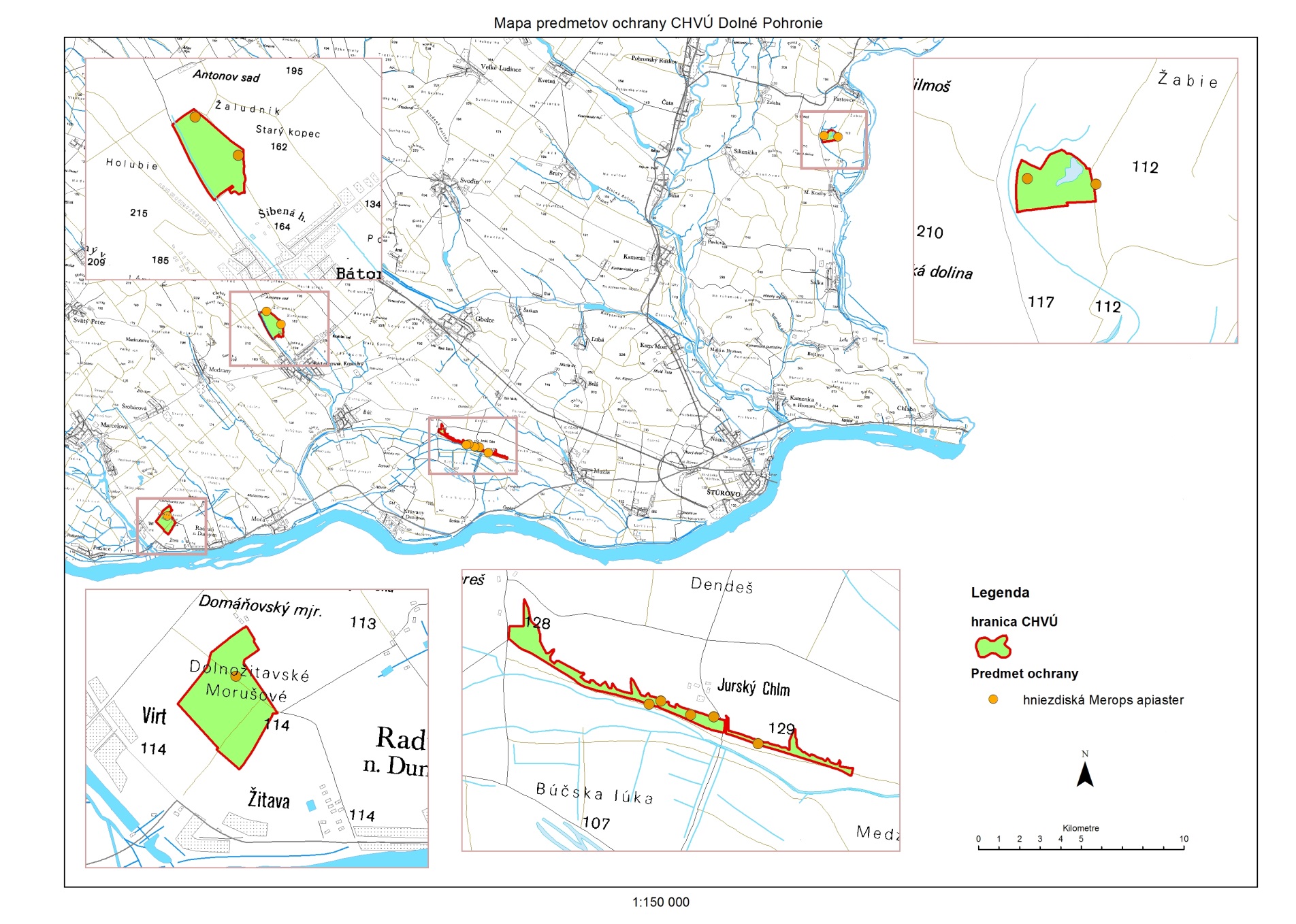 6.2. Mapa identifikácie vlastnícko-užívateľských vzťahov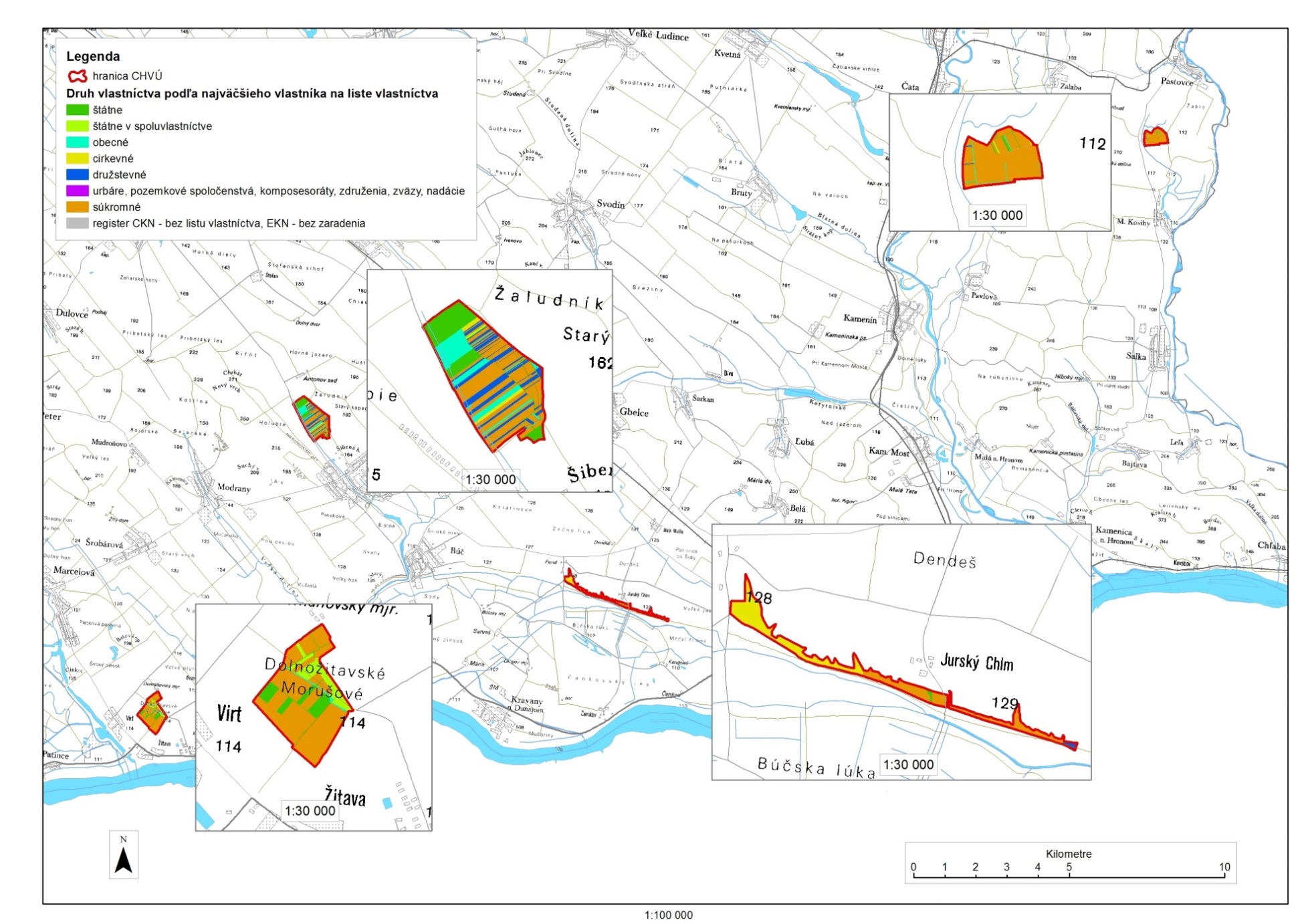 Pozn.: šedou farbou sú vyznačené pozemky so stavom: register CKN – bez listu vlastníka, t. j. bez zaradenia (nie je možné zaradiť podľa najväčšieho vlastníka na liste vlastníctva), register EKN – nezistený vlastník6.3. Mapa využitia územia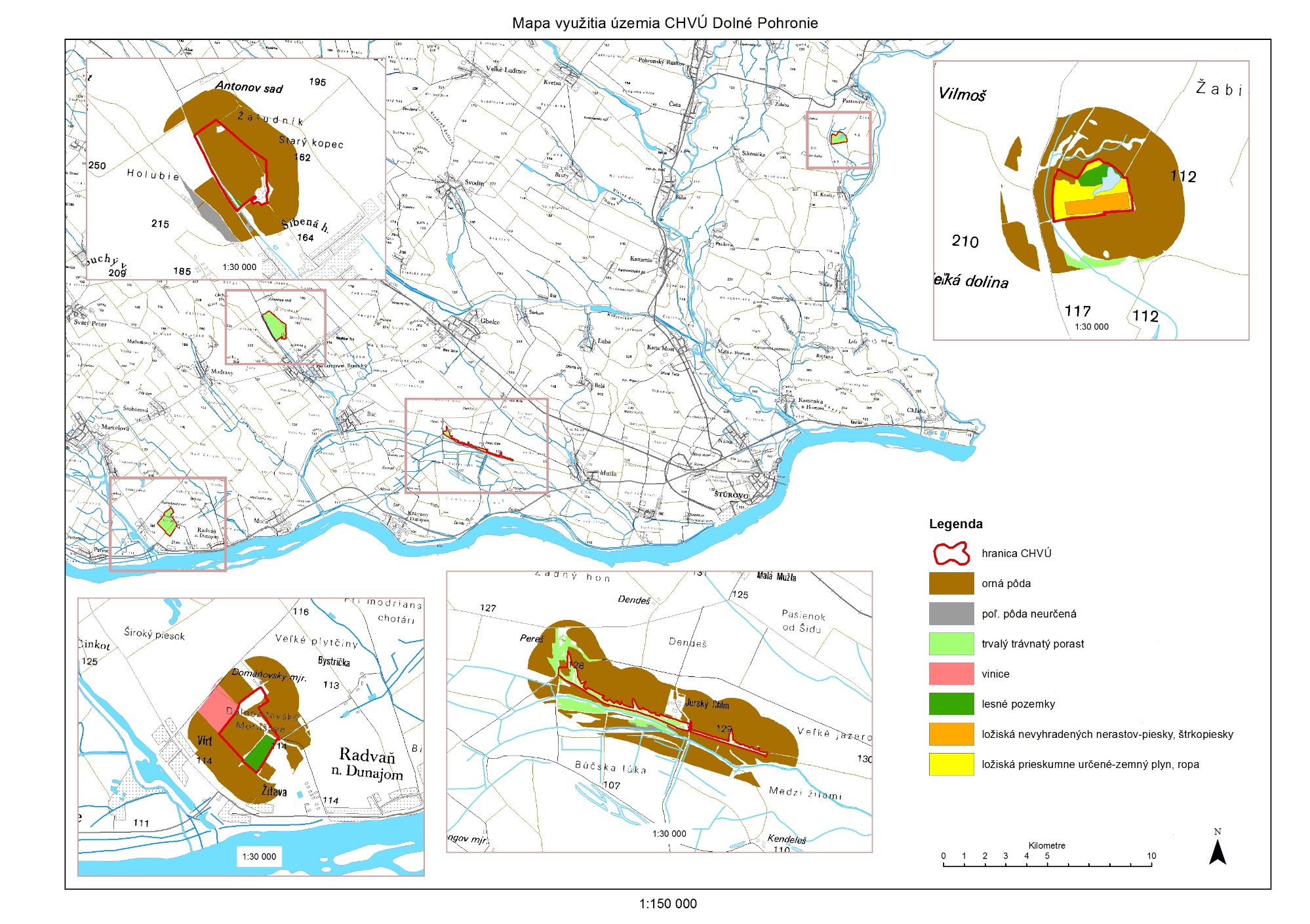 6.4. Iná dokumentácia6.4.1. Mapa národnej sústavy chránených území v CHVÚ  Dolné Pohronie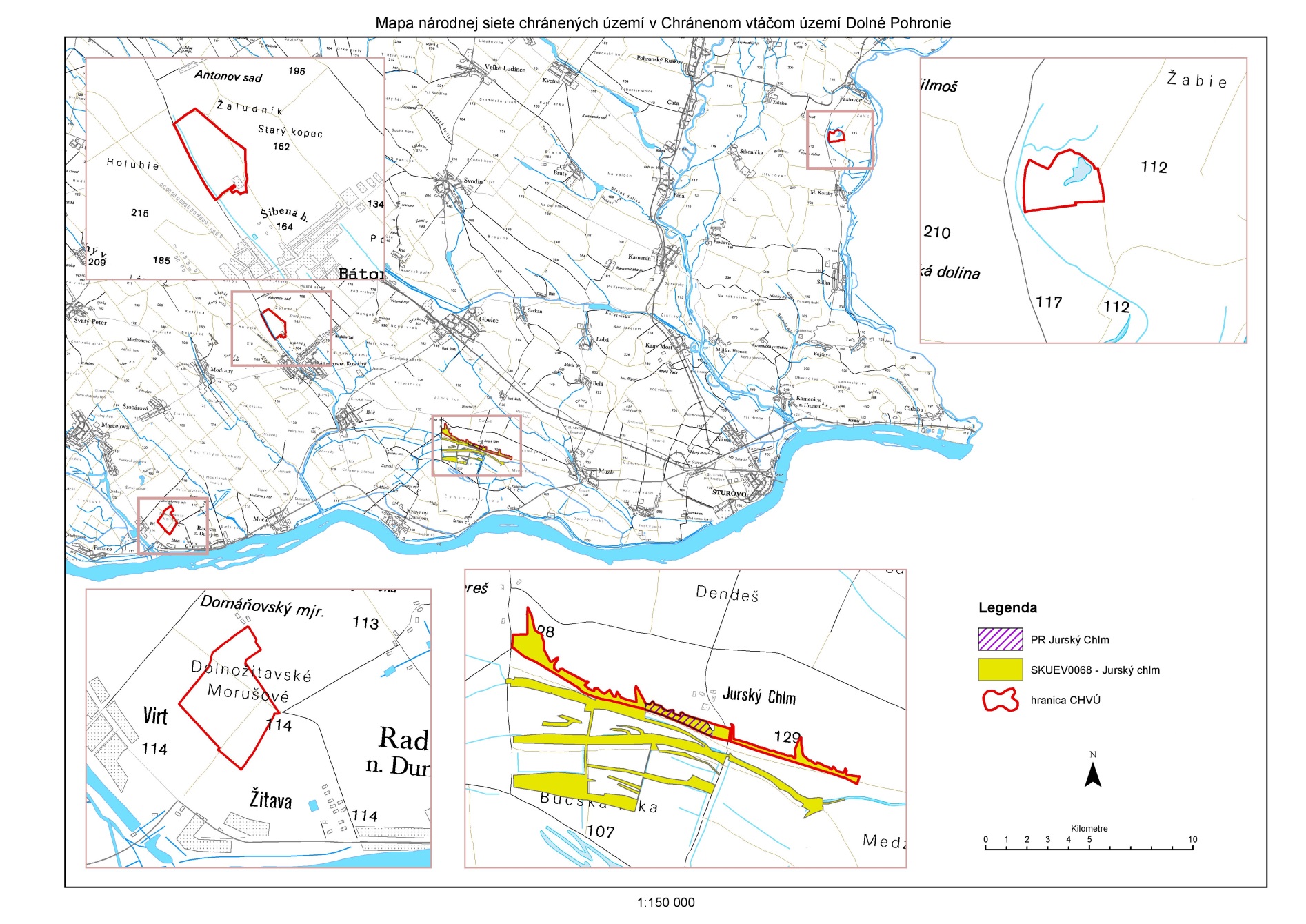 6.4.2 Porastová mapa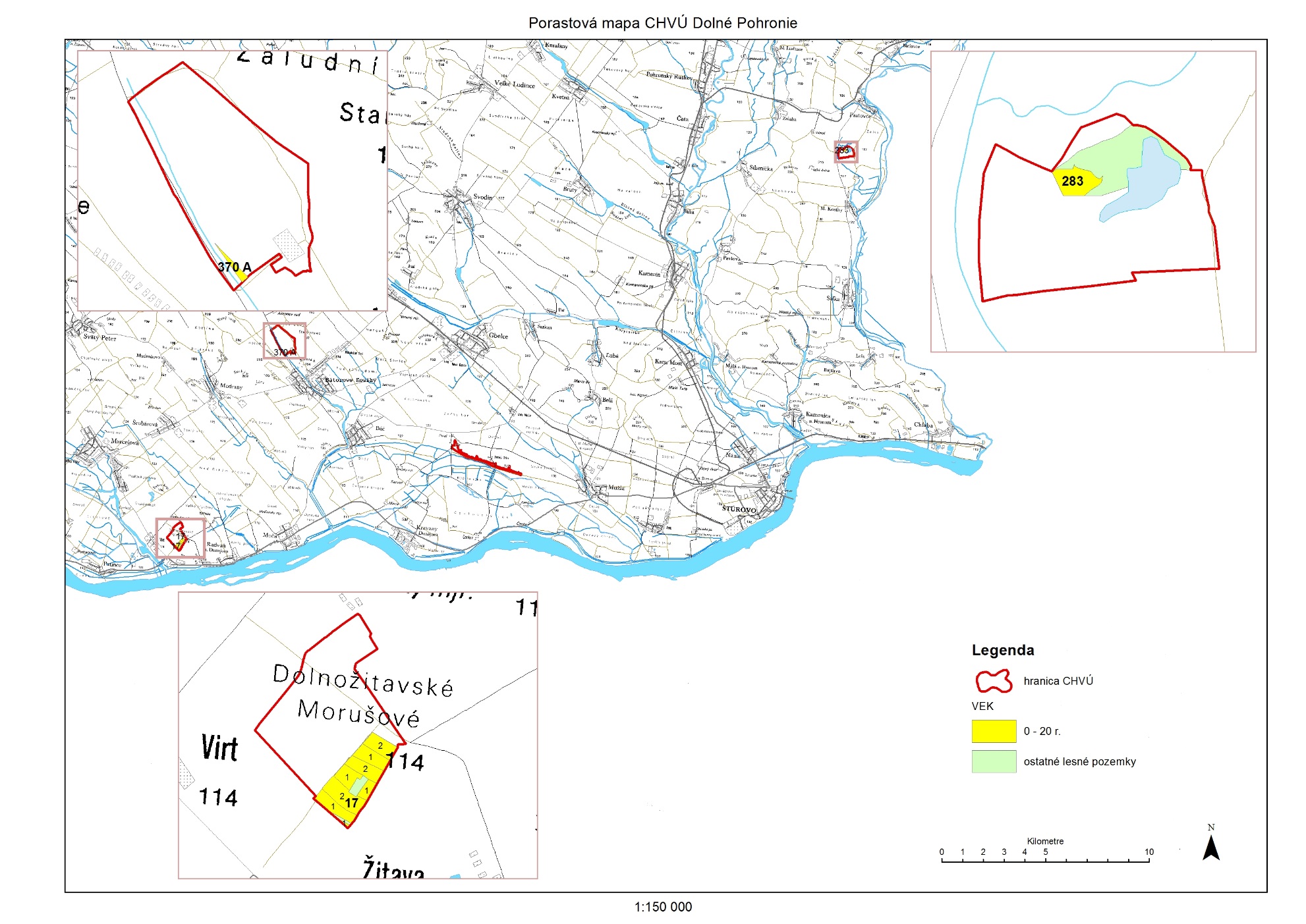 Druh pozemkuZastúpenie v %orná pôda60,64vinica1,39ovocný sad6,24trvalé trávne porasty10,17lesný pozemok9,45vodná plocha4,36zastavaná plocha a nádvorie2,80ostatná plocha4,96Spolu100,00Kritériá hodnoteniaKritériá hodnoteniaPRIAZNIVÝ STAVPRIAZNIVÝ STAVNEPRIAZNIVÝ STAVKritériá hodnoteniaKritériá hodnoteniaA - dobrýB - priemernýC - nepriaznivýpopulácia1.1. Veľkosť populáciepočet hniezdnych párov 80 – 100počet hniezdnych párov 60 – 79počet hniezdnych párov pod 60populácia1.2. Populačný trenddlhoročne stúpajúcidlhoročne stabilizovaný 
s miernym medziročným kolísaním do ± 20 %dlhoročne klesajúca tendencia pod -20 %populácia1.3. Areálhniezdenie na všetkých doterajších a novovzniknutých lokalitáchhniezdenie na všetkých doterajších lokalitách, oscilácia do ± 20 %znižovanie počtu hniezdnych lokalítpopulácia1.4. Areálový trenddlhoročne stúpajúcidlhoročne stabilizovanýzánik lokalít bez vzniku novýchbiotop2.1. Hniezdny biotops pravidelným manažmentom úpravy zosvahovaných stien a likvidácie drevinovej vegetácieobčasné úpravy stien a okolitej vegetáciebez úpravy zosúvajúcich sa stien, bez likvidácie vegetácie stienbiotop2.2. Potravný biotopdostatok väčších druhov hmyzu v okolí hniezdísk, nepoužívanie insekticídov na susediacich plocháchobmedzené plochy s dostatkom väčšieho hmyzuubúdanie plôch s dostatkom väčších druhov hmyzu nad 
10 mm, intenzívne používanie insekticídovKritériá hodnoteniaKritériá hodnoteniaPRIAZNIVÝ STAVPRIAZNIVÝ STAVNEPRIAZNIVÝ STAVKritériá hodnoteniaKritériá hodnoteniaA - dobrýB - priemernýC - nepriaznivýstupeň ohrozenia3.1. Stupeň ohrozenia druhu (prenasledo-vanie, vyrušovanie)počas hniezdenia a tesne po ňom nedochádza k likvidácii hniezd s vtákmi a vajcami, vtáky nie sú strieľané a hniezda upchávané, ľudia neznemožňujú voľný prílet do hniezdhniezdiace jedince len krátkodobo rušené ľuďmi, nedochádza k nijakej likvidácii jedincovpočas hniezdenia viac ako 3 % hniezd je zlikvidovaných človekom, viac ako 
1 deň bez nerušeného príletu do hniezdstupeň ohrozenia3.2. Stupeň ohrozenia hniezdneho biotopuhniezda a biotop nie je negatívne ohrozovaný antropickými vplyvmi, zarastaním vegetáciou  a predáciou najmä kvôli šikmým stenámmenej ako 3 % hniezdnych plôch sú krátkodobo rušené antropickými vplyvmi najmä kvôli šikmým (málo strmým) stenámviac ako 3 % hniezdnych plôch sú rušené antropickými vplyvmi, zosuvom, zarastaním a predáciou najmä kvôli šikmým stenámKritériumKritériumStav*Váha
(0 – 3)Dosiahnutá hodnota
(stav x váha)KritériumKritériumStav*Váha
(0 – 3)Dosiahnutá hodnota
(stav x váha)Pveľkosť populácie 133Ppopulačný trend133Pveľkosť areálu224Pareálový trend224Bhniezdny biotop133Bpotravný biotop224ODruh236Ohniezdny biotop133Dosiahnutá hodnota spolu:Dosiahnutá hodnota spolu:Dosiahnutá hodnota spolu:Dosiahnutá hodnota spolu:30Maximálna možná hodnota (∑ váh × 3):Maximálna možná hodnota (∑ váh × 3):Maximálna možná hodnota (∑ váh × 3):Maximálna možná hodnota (∑ váh × 3):63ABC100–78 %77–55 %54–33 %48 %Názov PSL pre lesný celok Platnosť PSL Výmera lesných pozemkov v CHVÚ  (ha)Vojnice2014 – 20230,78Komárno2014 – 202314,63Štúrovo2014 – 20235,93SpoluSpolu21,34Kategória lesaPísmeno kategórie Písmeno kategórie ha%hospodársky14,2893ochrannýaa1,087osobitného určeniaSpoluSpoluSpolu15,36100Drevinaagát topoľ%964DcČpPsEtRubná dobaZmena RDObnovná dobaDoba zabezpečeniaDoba návratuHospodársky spôsobHospodársky spôsobHospodársky spôsobCieľová výstavbaCieľová výstavbaRubný vek drevinyDcČpPsEtRubná dobaZmena RDObnovná dobaDoba zabezpečeniaDoba návratu1.2.3.1.2.Rubný vek dreviny171401033MHVHJedno-vrstvováAG 40171Cieľové drev. zlož.[%]/Fz: AG 70-100/p, os 0-30/sCieľové drev. zlož.[%]/Fz: AG 70-100/p, os 0-30/sCieľové drev. zlož.[%]/Fz: AG 70-100/p, os 0-30/sCieľové drev. zlož.[%]/Fz: AG 70-100/p, os 0-30/sCieľové drev. zlož.[%]/Fz: AG 70-100/p, os 0-30/sCieľové drev. zlož.[%]/Fz: AG 70-100/p, os 0-30/sCieľové drev. zlož.[%]/Fz: AG 70-100/p, os 0-30/sCieľové drev. zlož.[%]/Fz: AG 70-100/p, os 0-30/sCieľové drev. zlož.[%]/Fz: AG 70-100/p, os 0-30/sCieľové drev. zlož.[%]/Fz: AG 70-100/p, os 0-30/s171Obnovné drev. zlož.[%]/Fz: AG 60-100/p, os 0-40/sObnovné drev. zlož.[%]/Fz: AG 60-100/p, os 0-40/sObnovné drev. zlož.[%]/Fz: AG 60-100/p, os 0-40/sObnovné drev. zlož.[%]/Fz: AG 60-100/p, os 0-40/sObnovné drev. zlož.[%]/Fz: AG 60-100/p, os 0-40/sObnovné drev. zlož.[%]/Fz: AG 60-100/p, os 0-40/sObnovné drev. zlož.[%]/Fz: AG 60-100/p, os 0-40/sObnovné drev. zlož.[%]/Fz: AG 60-100/p, os 0-40/sObnovné drev. zlož.[%]/Fz: AG 60-100/p, os 0-40/sObnovné drev. zlož.[%]/Fz: AG 60-100/p, os 0-40/s172401033MHVHJedno-vrstvováAG 40172Cieľové drev. zlož.[%]/Fz: AG 70-100/p, os 0-30/sCieľové drev. zlož.[%]/Fz: AG 70-100/p, os 0-30/sCieľové drev. zlož.[%]/Fz: AG 70-100/p, os 0-30/sCieľové drev. zlož.[%]/Fz: AG 70-100/p, os 0-30/sCieľové drev. zlož.[%]/Fz: AG 70-100/p, os 0-30/sCieľové drev. zlož.[%]/Fz: AG 70-100/p, os 0-30/sCieľové drev. zlož.[%]/Fz: AG 70-100/p, os 0-30/sCieľové drev. zlož.[%]/Fz: AG 70-100/p, os 0-30/sCieľové drev. zlož.[%]/Fz: AG 70-100/p, os 0-30/sCieľové drev. zlož.[%]/Fz: AG 70-100/p, os 0-30/s172Obnovné drev. zlož.[%]/Fz: AG 60-100/p, os 0-40/sObnovné drev. zlož.[%]/Fz: AG 60-100/p, os 0-40/sObnovné drev. zlož.[%]/Fz: AG 60-100/p, os 0-40/sObnovné drev. zlož.[%]/Fz: AG 60-100/p, os 0-40/sObnovné drev. zlož.[%]/Fz: AG 60-100/p, os 0-40/sObnovné drev. zlož.[%]/Fz: AG 60-100/p, os 0-40/sObnovné drev. zlož.[%]/Fz: AG 60-100/p, os 0-40/sObnovné drev. zlož.[%]/Fz: AG 60-100/p, os 0-40/sObnovné drev. zlož.[%]/Fz: AG 60-100/p, os 0-40/sObnovné drev. zlož.[%]/Fz: AG 60-100/p, os 0-40/s283A15099MPVýber-kováAG 150283ACieľové drev. zlož.[%]/Fz: TD 30-50/o, db 10-30/h, ol 20-40/s, bo 0-30/hCieľové drev. zlož.[%]/Fz: TD 30-50/o, db 10-30/h, ol 20-40/s, bo 0-30/hCieľové drev. zlož.[%]/Fz: TD 30-50/o, db 10-30/h, ol 20-40/s, bo 0-30/hCieľové drev. zlož.[%]/Fz: TD 30-50/o, db 10-30/h, ol 20-40/s, bo 0-30/hCieľové drev. zlož.[%]/Fz: TD 30-50/o, db 10-30/h, ol 20-40/s, bo 0-30/hCieľové drev. zlož.[%]/Fz: TD 30-50/o, db 10-30/h, ol 20-40/s, bo 0-30/hCieľové drev. zlož.[%]/Fz: TD 30-50/o, db 10-30/h, ol 20-40/s, bo 0-30/hCieľové drev. zlož.[%]/Fz: TD 30-50/o, db 10-30/h, ol 20-40/s, bo 0-30/hCieľové drev. zlož.[%]/Fz: TD 30-50/o, db 10-30/h, ol 20-40/s, bo 0-30/hCieľové drev. zlož.[%]/Fz: TD 30-50/o, db 10-30/h, ol 20-40/s, bo 0-30/h283AObnovné drev. zlož.[%]/Fz: TD 30-50/o, db 10-30/h, ol 20-40/s, bo 0-30/hObnovné drev. zlož.[%]/Fz: TD 30-50/o, db 10-30/h, ol 20-40/s, bo 0-30/hObnovné drev. zlož.[%]/Fz: TD 30-50/o, db 10-30/h, ol 20-40/s, bo 0-30/hObnovné drev. zlož.[%]/Fz: TD 30-50/o, db 10-30/h, ol 20-40/s, bo 0-30/hObnovné drev. zlož.[%]/Fz: TD 30-50/o, db 10-30/h, ol 20-40/s, bo 0-30/hObnovné drev. zlož.[%]/Fz: TD 30-50/o, db 10-30/h, ol 20-40/s, bo 0-30/hObnovné drev. zlož.[%]/Fz: TD 30-50/o, db 10-30/h, ol 20-40/s, bo 0-30/hObnovné drev. zlož.[%]/Fz: TD 30-50/o, db 10-30/h, ol 20-40/s, bo 0-30/hObnovné drev. zlož.[%]/Fz: TD 30-50/o, db 10-30/h, ol 20-40/s, bo 0-30/hObnovné drev. zlož.[%]/Fz: TD 30-50/o, db 10-30/h, ol 20-40/s, bo 0-30/h370A402055MHVHDvoj-vrstvováTrojvrstvováTS 40370ACieľové drev. zlož.[%]/Fz: DB 30-60/p, JS 20-40/s, TD 0-30/h, ol 10-30/sCieľové drev. zlož.[%]/Fz: DB 30-60/p, JS 20-40/s, TD 0-30/h, ol 10-30/sCieľové drev. zlož.[%]/Fz: DB 30-60/p, JS 20-40/s, TD 0-30/h, ol 10-30/sCieľové drev. zlož.[%]/Fz: DB 30-60/p, JS 20-40/s, TD 0-30/h, ol 10-30/sCieľové drev. zlož.[%]/Fz: DB 30-60/p, JS 20-40/s, TD 0-30/h, ol 10-30/sCieľové drev. zlož.[%]/Fz: DB 30-60/p, JS 20-40/s, TD 0-30/h, ol 10-30/sCieľové drev. zlož.[%]/Fz: DB 30-60/p, JS 20-40/s, TD 0-30/h, ol 10-30/sCieľové drev. zlož.[%]/Fz: DB 30-60/p, JS 20-40/s, TD 0-30/h, ol 10-30/sCieľové drev. zlož.[%]/Fz: DB 30-60/p, JS 20-40/s, TD 0-30/h, ol 10-30/sCieľové drev. zlož.[%]/Fz: DB 30-60/p, JS 20-40/s, TD 0-30/h, ol 10-30/s370AObnovné drev. zlož.[%]/Fz: DB 40-60/p, JS 20-40/s, ol 0-30/sObnovné drev. zlož.[%]/Fz: DB 40-60/p, JS 20-40/s, ol 0-30/sObnovné drev. zlož.[%]/Fz: DB 40-60/p, JS 20-40/s, ol 0-30/sObnovné drev. zlož.[%]/Fz: DB 40-60/p, JS 20-40/s, ol 0-30/sObnovné drev. zlož.[%]/Fz: DB 40-60/p, JS 20-40/s, ol 0-30/sObnovné drev. zlož.[%]/Fz: DB 40-60/p, JS 20-40/s, ol 0-30/sObnovné drev. zlož.[%]/Fz: DB 40-60/p, JS 20-40/s, ol 0-30/sObnovné drev. zlož.[%]/Fz: DB 40-60/p, JS 20-40/s, ol 0-30/sObnovné drev. zlož.[%]/Fz: DB 40-60/p, JS 20-40/s, ol 0-30/sObnovné drev. zlož.[%]/Fz: DB 40-60/p, JS 20-40/s, ol 0-30/sČíslo opatreniaOpatrenieLokalitaPrioritaOpatrenie vyplýva zoOperatívny cieľ č. 1.1. Zvýšiť a udržať úroveň populácie včelárika zlatého (Merops apiaster) na úrovni viac ako 90 hniezdiacich párov.Operatívny cieľ č. 1.1. Zvýšiť a udržať úroveň populácie včelárika zlatého (Merops apiaster) na úrovni viac ako 90 hniezdiacich párov.Operatívny cieľ č. 1.1. Zvýšiť a udržať úroveň populácie včelárika zlatého (Merops apiaster) na úrovni viac ako 90 hniezdiacich párov.Operatívny cieľ č. 1.1. Zvýšiť a udržať úroveň populácie včelárika zlatého (Merops apiaster) na úrovni viac ako 90 hniezdiacich párov.Operatívny cieľ č. 1.1. Zvýšiť a udržať úroveň populácie včelárika zlatého (Merops apiaster) na úrovni viac ako 90 hniezdiacich párov.1.1.1.Zabezpečiť monitoring všetkých hniezdnych párov včelárika zlatého v CHVÚ každoročneCHVÚVPvyhláška, zákon1.1.2.Zabrániť rozorávaniu existujúcich TTP alebo ich zmene na iný druh pozemkuCHVÚVPvyhláška, zákon1.1.3.Vylúčiť používanie pesticídov na hniezdiskách a v ich okolí do vzdialenosti 100 mCHVÚVPvyhláška, zákon1.1.4.Vylúčiť zalesňovanie nezalesnených pozemkov (s výnimkou lesných pozemkov)CHVÚSPPS1.1.5.Zabezpečiť zmenu existujúcej ornej pôdy na TTPCHVÚ a blízke okolieVPvyhláška, zákon1.1.6.Zabezpečiť hospodárenie na poľnohospodárskej pôde v súlade s cieľmi ochrany včelárika zlatéhoCHVÚVPvyhláška, zákon1.1.7.Pri prenájmoch pozemkov vo vlastníctve štátu a v správe Slovenského pozemkového fondu (SPF) zabezpečiť v súčinnosti s SPF podmienky prenájmu a obhospodarovania pozemkov, ktoré zohľadnia ekologické nároky včelárika zlatéhoCHVÚVPvyhláška, zákon1.1.8.Zabezpečiť v prípade záujmu zámeny súkromných pozemkov umiestnených v CHVÚ za štátne umiestnené mimo CHVÚCHVÚSPPS1.1.9.Pravidelnou kontrolou zabezpečiť dodržiavanie podmienok ochrany prírody v blízkosti samotných kolónií včelárikovCHVÚVPvyhláška, zákon1.1.10.Posúdiť investičné zámery s možným dopadom na CHVÚ a jeho predmety ochranyCHVÚSPvyhláška, zákon1.1.11.Monitorovať vznik čiernych skládok a zabezpečiť ich odstránenieCHVÚSPPS1.1.12. Vydať vhodné publikácie, inštalovať informačné tabule o význame územia a šíriť aktívne informácie územia na školách a vo verejnosti, usmernenie pohybu verejnosti napríklad rampamiCHVÚSPPS1.1.13.Na základe zmapovania a monitoringu druhov prehodnotiť súčasnú právnu úpravu (vyhláška MŽP SR č. 27/2008 Z. z.) a jej relevantnosť pre zabezpečenie ochrany včelárika zlatéhoCHVÚSPvyhláška, zákon1.1.14.Hniezdiská včelárikov v každej časti CHVÚ vyhlásiť za chránený areálCHVÚNPvyhláška, zákonOperatívny cieľ č. 1.2. Zabezpečiť aby v každej časti CHVÚ Dolné Pohronie (enkláva Bátorove Kosihy, Jurský Chlm a Pastovce) boli zabezpečené vhodné hniezdne biotopy aspoň v hniezdnych stenách v celkovej dĺžke 800 metrov.Operatívny cieľ č. 1.2. Zabezpečiť aby v každej časti CHVÚ Dolné Pohronie (enkláva Bátorove Kosihy, Jurský Chlm a Pastovce) boli zabezpečené vhodné hniezdne biotopy aspoň v hniezdnych stenách v celkovej dĺžke 800 metrov.Operatívny cieľ č. 1.2. Zabezpečiť aby v každej časti CHVÚ Dolné Pohronie (enkláva Bátorove Kosihy, Jurský Chlm a Pastovce) boli zabezpečené vhodné hniezdne biotopy aspoň v hniezdnych stenách v celkovej dĺžke 800 metrov.Operatívny cieľ č. 1.2. Zabezpečiť aby v každej časti CHVÚ Dolné Pohronie (enkláva Bátorove Kosihy, Jurský Chlm a Pastovce) boli zabezpečené vhodné hniezdne biotopy aspoň v hniezdnych stenách v celkovej dĺžke 800 metrov.Operatívny cieľ č. 1.2. Zabezpečiť aby v každej časti CHVÚ Dolné Pohronie (enkláva Bátorove Kosihy, Jurský Chlm a Pastovce) boli zabezpečené vhodné hniezdne biotopy aspoň v hniezdnych stenách v celkovej dĺžke 800 metrov.1.2.1.Zabezpečiť pravidelnú údržbu všetkých hniezdnych stienCHVÚVPvyhláška, zákon1.2.2.Rozšíriť minimálne jednu hniezdnu stenu a vytvoriť minimálne jednu novú hniezdnu stenuCHVÚSPvyhláška1.2.3.Obnoviť podmienky na lokalitách s dlhodobo zanedbaným manažmentom, kde hniezdi už minimum populácie alebo hniezdne kolónie zanikliCHVÚVPvyhláška, zákon1.2.4.Po ukončení ťažby nezošikmovať ťažobné steny. Na miestach, kde sa práve neťaží, je potrebné ponechávať kolmé stenyCHVÚVPvyhláška, zákon1.2.5.Na lokalitách s existujúcou ťažbou na haldách nepoužiteľnej zeminy z ťažby alebo z revitalizácie hniezdnych stien vytvoriť kolmé steny pre hniezdenie včelárikovCHVÚSPPS1.2.6.Usmerniť vhodne prebiehajúcu ťažbu na lokalitách s hniezdnym výskytom včelárikovCHVÚVPPS1.  Názov a kód aktivity v CHVÚSKCHVU004-01 Udržanie podmienok pre hniezdenie včelárika zlatého v existujúcich hniezdnych kolóniách v CHVÚ Dolné Pohronie  2.  Príslušný operatívny cieľ1.2. 3.  Príslušné opatrenie pre druhy1.2.1. 4.  Stručný popis aktivity v CHVÚAktivita predpokladá pravidelnú údržbu existujúcich hniezdnych stien pre udržanie hniezdnych podmienok pre včelárika. 5. Detailnejší popis aktivítPravidelná údržba hniezdnych stien predpokladá pravidelné udržovanie dostatočnej plochy kolmých stien na tradičných hniezdiskách po hniezdnom období. To znamená odstraňovanie náletu krovín a rastlín spod stien v celej dĺžke a takisto skopávanie zosutej zeminy z päty kolmých stien.Materiál potrebný pre manažment hniezdnych stien  je predovšetkým krovinorez, píly a iné náradie a mechanizácia dodávateľa na zemné práce (buldozér, bager a pod.). Materiál je potrebný po celé obdobie realizácie programu starostlivosti o CHVÚ. 6.  PrioritaVysoká 7.  Miesto realizácieCHVÚ 8.  Obdobie realizácieKaždoročne po vyhniezdení v celom období platnosti programu starostlivosti o CHVÚ (2017 – 2046) 9.  RealizátorŠOP SR10. Odhadované výdavky / rok3 000 €/rok 11. Predpokladaný zdroj financovania Európske štrukturálne a investičné fondy (fakultatívne), verejné zdroje - štátny rozpočet (obligatórne), iné zdroje 12. Spôsob vyhodnotenia realizácieZáverečná správa z realizácie manažmentu.1.  Názov a kód aktivity v CHVÚSKCHVU004-02 Zlepšenie podmienok pre hniezdenie včelárika zlatého v zaniknutých hniezdnych kolóniách v CHVÚ Dolné Pohronie  2.  Príslušný operatívny cieľ1.2. 3.  Príslušné opatrenie pre druhy1.2.2., 1.2.3. 4.  Stručný popis aktivity v CHVÚAktivita zahŕňa vytvorenie nových hniezdnych stien (počiatočnú väčšinu investíciu na začiatku realizácie programu starostlivosti) na lokalitách kde hniezdne steny zanikli v dôsledku sukcesie, alebo na lokalitách kde terénne podmienky (napr. terasy) umožňujú vytvorenie nových potenciálnych hniezdisk včelárika. 5. Detailnejší popis aktivítNa základe historických údajov o hniezdiskách včelárika sa na lokalitách, kde jeho kolónie zanikli, no terénne danosti stále umožňujú hniezdenie, vytipujú lokality, kde dôjde k obnoveniu podmienok pre hniezdenie. Následne na týchto lokalitách dôjde k odstráneniu vegetácie, obnoveniu kolmých piesočných, sprašových stien a odvozu zosutenej horniny spod týchto stien. Materiál potrebný pre manažment hniezdnych stien je predovšetkým krovinorez, píly a iné náradie a mechanizácia dodávateľa na zemné práce (buldozér, bager a pod.).  6.  PrioritaStredná až vysoká 7.  Miesto realizácieCHVÚ 8.  Obdobie realizácie2017 – 2020  9.  RealizátorŠOP SR10. Odhadované výdavky / rok2 000 €/rok počas štyroch rokov realizácie11. Predpokladaný zdroj financovania Európske štrukturálne a investičné fondy (fakultatívne), verejné zdroje - štátny rozpočet (obligatórne), iné zdroje 12. Spôsob vyhodnotenia realizácieZáverečná správa z realizácie aktivity.1.  Názov a kód aktivity v CHVÚSKCHVU004-03 Odstránenie čiernych skládok v CHVÚ Dolné Pohronie  2.  Príslušný operatívny cieľ1.1. 3.  Príslušné opatrenie pre druhy1.1.11. 4.  Stručný popis aktivity v CHVÚAktivita sa zameriava predovšetkým na odstránenie čiernych skládok priamo na hniezdiskách a pod potenciálnymi hniezdiskami a v ich okolí. 5. Detailnejší popis aktivítPri postupnej akumulácii odpadu môžu čierne skládky prispievať k šíreniu inváznych rastlín a tým zdegradovaniu vhodných hniezdnych podmienok. Okrem toho navštevovanie lokalít prispieva k vyrušovaniu hniezdnych kolónií. Preto všetky v súčasnosti známe čierne skládky bude nevyhnutné v prvých rokoch realizácie programu starostlivosti odstrániť. Následne bude nevyhnutné realizovať pravidelný monitoring hniezdisk a v prípade opakovaného vzniku čiernych skládok ich zlikvidovať hneď v zárodku. Na realizáciu aktivity je potrebné zabezpečiť terénne mechanizmy (bagre, buldozéry, nakladače a nákladné vozidlá).  6.  PrioritaVysoká 7.  Miesto realizácieCHVÚ 8.  Obdobie realizácie2017 – 2020, neskôr priebežne ak sa nájdu nové  9.  RealizátorŠOP SR v spolupráci s obcami10. Odhadované výdavky / rok7 500 €/rok počas štyroch rokov realizácie11. Predpokladaný zdroj financovania Iné zdroje12. Spôsob vyhodnotenia realizácieZáverečná správa z realizácie aktivity.1.  Názov a kód aktivity v CHVÚSKCHVU004-04 Optimalizácia využívania poľnohospodárskej pôdy v CHVÚ Dolné Pohronie  2.  Príslušný operatívny cieľ1.1. 3.  Príslušné opatrenie pre druhy1.1.5. a 1.1.6. 4.  Stručný popis aktivity v CHVÚV rámci aktivity bude existujúca orná pôda v CHVÚ zmenená na trávne porasty (aspoň vybrané lokality, ak je to možné všetky pozemky s ornou pôdou v CHVÚ). 5. Detailnejší popis aktivítPre zlepšenie potravnej ponuky hniezdnych kolónií je nevyhnutné zmeniť ornú pôdu na trávne porasty (TTP). V rámci aktivity sa preto zabezpečí vykonanie administratívnych úkonov na zmenu druhu pozemku z ornej pôdy na TTP v prípade súhlasu vlastníkov. Následne sa s vlastníkmi (ak nedôjde k zámene pozemkov) dohodne na spôsobe realizácie zatrávnenia a spôsobe náhrady za obmedzenie hospodárenia (finančná náhrada, zmluvná starostlivosť, zámena pozemkov, výkup pozemkov). V rámci praktických opatrení sa následne zabezpečí zatrávnenie ornej pôdy vhodnou trávnou zmesou. Zatrávnené pozemky je nevyhnutné dlhodobo udržiavať vo vhodnom stave (kosením alebo pastvou). 6.  PrioritaVysoká 7.  Miesto realizácieCHVÚ 8.  Obdobie realizácie2017 – 2022 zlepšenie stavu, neskôr udržanie stavu  9.  RealizátorŠOP SR v spolupráci s vlastníkmi/užívateľmi pozemkov10. Odhadované výdavky / rok2 503 – 4 504 €/rok 11. Predpokladaný zdroj financovania Európske štrukturálne a investičné fondy (fakultatívne), verejné zdroje  štátny rozpočet (obligatórne), iné zdroje 12. Spôsob vyhodnotenia realizácieZáverečná správa z realizácie aktivity.1.  Názov a kód aktivity v CHVÚSKCHVU004-05 Zabezpečiť každoročný monitoring včelárika zlatého v CHVÚ Dolné Pohronie  2.  Príslušný operatívny cieľ1.1. 3.  Príslušné opatrenie pre druhy1.1.1. 4.  Stručný popis aktivity v CHVÚV rámci aktivity je potrebné zabezpečiť každoročné zisťovanie početnosti, hniezdnej úspešnosti včelárika v CHVÚ a jeho migračného správania. 5. Detailnejší popis aktivítAktivita bude pozostávať z pravidelnej kontroly hniezdnych lokalít a potenciálnych hniezdnych biotopov v CHVÚ za účelom zistenia doby príletu včelárikov, počtu hniezdnych párov a celkovej distribúcie druhu v území.Okrem toho sa bude na vybranej vzorke hniezdnych párov realizovať monitoring hniezdnej úspešnosti.Na menšej vzorke jedincov sa bude realizovať vhodnou formou sledovanie migračného správania (telemetria, geolokátory) za účelom zistenia migračných trás a zimovísk. 6.  PrioritaVysoká 7.  Miesto realizácieCHVÚ 8.  Obdobie realizácieKaždoročne počas hniezdenia v celom období platnosti programu starostlivosti (2017-2046)  9.  RealizátorŠOP SR10. Odhadované výdavky / rok1 930 – 2 000 €/rok v rokoch bez nákupu techniky na realizáciu telemetrie, 9 000 € v roku kedy sa zrealizuje príprava (nákup techniky a iné) na monitoring včelárikov prostredníctvom telemetrie11. Predpokladaný zdroj financovania Európske štrukturálne a investičné fondy (fakultatívne), verejné zdroje - štátny rozpočet (obligatórne), iné zdroje 12. Spôsob vyhodnotenia realizácieZáverečná správa po ukončení sezóny v prípade finančnej podpory aktivity.1.  Názov a kód aktivity v CHVÚSKCHVU004-06 Zvýšiť všeobecnú akceptáciu ochrany prírody v CHVÚ Dolné Pohronie  2.  Príslušný operatívny cieľ1.1., 1.2. 3.  Príslušné opatrenie pre druhy1.1.2., 1.1.3., 1.1.9., 1.2.4., 1.2.5., 1.2.6. 4.  Stručný popis aktivity v CHVÚAktivita predpokladá zvýšenie kontrolnej činnosti v území vzhľadom k tomu, že personálne kapacity ŠOP SR v území sú dnes nízke. 5. Detailnejší popis aktivítV rámci aktivity zvýši počet návštev v území (vo všetkých jeho častiach), aby sa predišlo realizácii nelegálnych činností v ňom. Návštevy sa budú zameriavať na kontrolu právnych predpisov v území a na elimináciu vyrušovania hniezdnych lokalít a ich prípadnej likvidácie (vyrušovaním, nelegálnou ťažbou stavebných materiálov, vyvážaním odpadu a i.). 6.  PrioritaVysoká až stredná 7.  Miesto realizácieCHVÚ 8.  Obdobie realizácieKaždoročne predovšetkým počas hniezdenia v celom období platnosti programu starostlivosti (2017-2046)  9.  RealizátorŠOP SR10. Odhadované výdavky / rok2 000 – 4 700 €/rok 11. Predpokladaný zdroj financovania Verejné zdroje - štátny rozpočet (obligatórne), iné zdroje 12. Spôsob vyhodnotenia realizácieZáverečná správa po ukončení kalendárneho roku.1.  Názov a kód aktivity v CHVÚSKCHVU004-07 Zvýšenie povedomia o CHVÚ Dolné Pohronie  2.  Príslušný operatívny cieľ1.1. 3.  Príslušné opatrenie pre druhy1.1.12. 4.  Stručný popis aktivity v CHVÚProstredníctvom tlače populárnych publikácií a vydávania článkov v médiách sa zvýši celková informovanosť o území, jeho hodnotách a pravidlách ochrany v ňom platných. 5. Detailnejší popis aktivítAktivita zahŕňa vydanie vhodného typu neperiodických publikácií o území (napríklad letákov a pod.). Zároveň na vhodných miestach budú umiestnené informačné tabule o území a o hniezdiacich druhoch. Takisto súčasťou aktivít bude realizácia prednášok o území na okolitých školách a prípadných iných vhodných fórach a umiestňovanie článkov o aktualitách z územia vo vhodných regionálnych periodikách. 6.  PrioritaStredná 7.  Miesto realizácieCHVÚ a okolité obce 8.  Obdobie realizácieKaždoročne, priebežne 9.  RealizátorŠOP SR10. Odhadované výdavky / rok500 €/rok11. Predpokladaný zdroj financovania Európske štrukturálne a investičné fondy (fakultatívne), verejné zdroje - štátny rozpočet (obligatórne), iné zdroje 12. Spôsob vyhodnotenia realizácieZáverečná správa.1.  Názov a kód aktivity v CHVÚSKCHVU004-08 Zámeny pozemkov pre potreby optimalizácie podmienok pre ochranu prírody v CHVÚ Dolné Pohronie  2.  Príslušný operatívny cieľ1.1. 3.  Príslušné opatrenie pre druhy1.1.8. 4.  Stručný popis aktivity v CHVÚCieľom aktivity je zefektívniť ochranu prírody tak, že sa v prípade záujmu vlastníkov zariadi zámena pozemkov tak, aby sa zvýšil podiel vlastníctva štátnych pozemkov v CHVÚ a zamenené súkromné pozemky sa umiestnili mimo CHVÚ. 5. Detailnejší popis aktivítV rámci aktivity sa na tých pozemkoch, kde budú obmedzenia hospodárenia z dôvodu ochrany prírody, zistia vlastníci a následne sa s nimi budú realizovať rokovania za účelom dohody formy náhrady za obmedzenie využívania pozemkov. Odporučenou formou náhrad je zámena pozemkov za pozemky vo vlastníctve Slovenskej republiky umiestnené mimo CHVÚ z dôvodu, že program starostlivosti odporúča zatrávnenie všetkej ornej pôdy v CHVÚ. Realizácia takéhoto opatrenia bude administratívne jednoduchšia v prípade, ak sa podarí usporiadať vlastníctvo v území tak, aby zakladalo čím menšie obmedzenia pre súkromných vlastníkov. Vzhľadom na malú rozlohu územia sú takéto zámeny v CHVÚ Dolné Pohronie dosiahnuteľné na rozdiel od iných CHVÚ. 6.  PrioritaStredná 7.  Miesto realizácieCHVÚ  8.  Obdobie realizáciePriebežne 9.  RealizátorŠOP  SR v spolupráci s vlastníkmi pozemkov10. Odhadované výdavky / rok900 €/rok 11. Predpokladaný zdroj financovania Verejné zdroje - štátny rozpočet (obligatórne), iné zdroje 12. Spôsob vyhodnotenia realizácieZáverečná správa.1.  Názov a kód aktivity v CHVÚSKCHVU004-09 Zhodnotenie adresnosti obmedzení a vymedzenia územia  vo vyhláške MŽP SR č. 27/2008 Z. z. a v prípade potreby návrh právneho predpisu  2.  Príslušný operatívny cieľ1.1. 3.  Príslušné opatrenie pre druhy1.1.13. 4.  Stručný popis aktivity v CHVÚAktivita je zameraná na zhodnotenie vyhlášky MŽP SR č. 27/2008 Z. z. vo vzťahu k opatreniam, ktoré umožňuje pre ochranu predmety ochrany. 5. Detailnejší popis aktivítNa zhodnotenie adresnosti vyhlášky vo vzťahu ku cieľom ochrany programu starostlivosti o CHVÚ sa pripraví štúdia. Táto štúdia zhodnotí, či súčasné právne predpisy postačujú pre efektívnu ochranu cieľového druhu.V prípade potreby sa pripraví návrh všeobecne záväzného právneho predpisu, ktorým sa vyhlasuje CHVÚ, , ktorý bude vychádzať zo záverov štúdie a ktorý bude prerokovaný. 6.  PrioritaStredná 7.  Miesto realizácieCHVÚ  8.  Obdobie realizácie2017 – 2021  9.  RealizátorŠOP SR10. Odhadované výdavky / rok3 730 €/rok počas štyroch rokov realizácie11. Predpokladaný zdroj financovania Verejné zdroje - štátny rozpočet (obligatórne) 12. Spôsob vyhodnotenia realizácieŠtúdia alebo návrh právneho predpisu.1.  Názov a kód aktivity v CHVÚSKCHVU004-10 Zlepšenie kontroly plnenia priorít ochrany prírody a zásad, právnych predpisov a pravidiel hospodárenia v CHVÚ Dolné Pohronie  2.  Príslušný operatívny cieľ1.1., 1.2. 3.  Príslušné opatrenie pre druhy1.1.4., 1.1.5., 1.1.7., 1.1.10., 1.2.4., 1.2.5., 1.2.6. 4.  Stručný popis aktivity v CHVÚAktivita zahŕňa kontrolu, pripomienkovanie zámerov s možným ovplyvnením územia v rámci organizácie ochrany prírody, príprava proaktívnych návrhov na zlepšenie stavu, návrhy na zmenu právnych predpisov. 5. Detailnejší popis aktivítV rámci aktivity budú pripomienkované zámery, činnosti, žiadosti o výnimky (a pod.) ktoré môžu negatívne alebo pozitívne ovplyvniť CHVÚ.Okrem toho v rámci aktivity sa na základe výsledkov monitoringu a iných vedeckých dát môže navrhnúť zmena právnych predpisov, ktoré bránia dosiahnutiu cieľov ochrany v území.Takisto je nutné zabezpečiť hospodárenie v území na pozemkoch vo vlastníctve štátu tak, aby bolo v súlade s cieľmi ochrany (opatrenie 1.1.7). 6.  PrioritaVysoká 7.  Miesto realizácieCHVÚ  8.  Obdobie realizáciePriebežne  9.  RealizátorŠOP SR10. Odhadované výdavky / rok1 200 €/rok 11. Predpokladaný zdroj financovania verejné zdroje - štátny rozpočet (obligatórne), iné zdroje 12. Spôsob vyhodnotenia realizácieZáverečná správa.1.  Názov a kód aktivity v CHVÚSKCHVU004-11 Návrh na vyhlásenie  hniezdisk včelárika v CHVÚ Dolné Pohronie za chránený areál  2.  Príslušný operatívny cieľ1.1. 3.  Príslušné opatrenie pre druhy1.1.14. 4.  Stručný popis aktivity v CHVÚV rámci aktivity sa pripravia podklady, dokumentácia a dokumenty potrebné pre zaradenie tých častí CHVÚ, ktoré dnes nie sú v národnej sústave chránených území, ako nový chránený areál. 5. Detailnejší popis aktivítV rámci aktivity sa pripravia všetky nevyhnutné podklady na vyhlásenie chráneného areálu na hniezdiskách včelárika (dokumentácia, monitoring, inventarizačné prieskumy). 6.  PrioritaNízka 7.  Miesto realizácieCHVÚ  8.  Obdobie realizácie2018, 2021, 2022  9.  RealizátorŠOP SR10. Odhadované výdavky / rok3 000 €/rok 11. Predpokladaný zdroj financovania verejné zdroje - štátny rozpočet (obligatórne) 12. Spôsob vyhodnotenia realizácieNávrh nariadenia vlády.Kód aktivityNázov aktivityRok realizácie programu starostlivosti / suma v (€)Rok realizácie programu starostlivosti / suma v (€)Rok realizácie programu starostlivosti / suma v (€)Rok realizácie programu starostlivosti / suma v (€)Rok realizácie programu starostlivosti / suma v (€)Rok realizácie programu starostlivosti / suma v (€)Rok realizácie programu starostlivosti / suma v (€)Rok realizácie programu starostlivosti / suma v (€)Rok realizácie programu starostlivosti / suma v (€)Rok realizácie programu starostlivosti / suma v (€)Rok realizácie programu starostlivosti / suma v (€)Rok realizácie programu starostlivosti / suma v (€)Rok realizácie programu starostlivosti / suma v (€)Rok realizácie programu starostlivosti / suma v (€)Rok realizácie programu starostlivosti / suma v (€)Rok realizácie programu starostlivosti / suma v (€)Kód aktivityNázov aktivity2017201820192020202120222023202420252026202720282029203020312032SKCHVU004-01Udržanie podmienok pre hniezdenie včelárika zlatého v existujúcich hniezdnych kolóniách v CHVÚ Dolné Pohronie3 0003 0003 0003 0003 0003 0000000000000SKCHVU004-02Zlepšenie podmienok pre hniezdenie včelárika zlatého v zaniknutých hniezdnych kolóniách v CHVÚ Dolné Pohronie2 0002 0002 0002 000000000000000SKCHVU004-03Odstránenie čiernych skládok v CHVÚ Dolné Pohronie7 5007 5007 5007 500000000000000SKCHVU004-04Optimalizácia využívania poľnohospodárskej pôdy v CHVÚ Dolné Pohronie4 5034 5044 5034 5032 5042 5030000000000SKCHVU004-05Zabezpečiť každoročný monitoring včelárika zlatého v CHVÚ Dolné Pohronie2 0009 0002 0002 0001 9301 9302 0002 0002 0002 0002 0002 0002 0002 0002 0002 000SKCHVU004-06Zvýšiť všeobecnú akceptáciu ochrany prírody v CHVÚ Dolné Pohronie4 7004 7004 7004 7002 0002 0002 2002 2002 2002 2002 2002 2002 2002 2002 2002 200SKCHVU004-07Zvýšenie povedomia o CHVÚ Dolné Pohronie500500500500500500500500500500500500500500500500SKCHVU004-08Zámeny pozemkov pre potreby optimalizácie podmienok pre ochranu prírody v CHVÚ Dolné Pohronie900900900900900900900900900900900900900900900900SKCHVU004-09Zhodnotenie adresnosti obmedzení a vymedzenia územia vo vyhláška MŽP SR č. 27/2008 Z. z. a v prípade potreby príprava návrhu právneho predpisu3 7303 7303 7303 730000000000000SKCHVU004-10Zlepšenie kontroly plnenia priorít ochrany prírody a zásad, právnych predpisov a pravidiel hospodárenia v CHVÚ Dolné Pohronie1 2001 2001 2001 2001 2001 2001 2001 2001 2001 2001 2001 2001 2001 2001 2001 200SKCHVU004-11Návrh na vyhlásenie hniezdisk včelárika v CHVÚ Dolné Pohronie za chránený areál03 000003 0003 0000000000000Spolu Spolu 300334003430 03330 03315 03415 03368006 8006 8006 8006 8006 8006 8006 8006 8006 800Kód aktivityNázov aktivityRok realizácie programu starostlivosti / suma v (€)Rok realizácie programu starostlivosti / suma v (€)Rok realizácie programu starostlivosti / suma v (€)Rok realizácie programu starostlivosti / suma v (€)Rok realizácie programu starostlivosti / suma v (€)Rok realizácie programu starostlivosti / suma v (€)Rok realizácie programu starostlivosti / suma v (€)Rok realizácie programu starostlivosti / suma v (€)Rok realizácie programu starostlivosti / suma v (€)Rok realizácie programu starostlivosti / suma v (€)Rok realizácie programu starostlivosti / suma v (€)Rok realizácie programu starostlivosti / suma v (€)Rok realizácie programu starostlivosti / suma v (€)Rok realizácie programu starostlivosti / suma v (€)Rok realizácie programu starostlivosti / suma v (€)Kód aktivityNázov aktivity203320342035203620372038203920402041204220432044204520462017-46SKCHVU004-01Udržanie podmienok pre hniezdenie včelárika zlatého v existujúcich hniezdnych kolóniách v CHVÚ Dolné Pohronie0000000000000018 000SKCHVU004-02Zlepšenie podmienok pre hniezdenie včelárika zlatého v zaniknutých hniezdnych kolóniách v CHVÚ Dolné Pohronie000000000000008 000SKCHVU004-03Odstránenie čiernych skládok v CHVÚ Dolné Pohronie0000000000000030 000SKCHVU004-04Optimalizácia využívania poľnohospodárskej pôdy v CHVÚ Dolné Pohronie0000000000000023 020SKCHVU004-05Zabezpečiť každoročný monitoring včelárika zlatého v CHVÚ Dolné Pohronie2 0002 0002 0002 0002 0002 0002 0002 0002 0002 0002 0002 0002 0002 00066 860SKCHVU004-06Zvýšiť všeobecnú akceptáciu ochrany prírody v CHVÚ Dolné Pohronie2 2002 2002 2002 2002 2002 2002 2002 2002 2002 2002 2002 2002 2002 20075 600SKCHVU004-07Zvýšenie povedomia o CHVÚ Dolné Pohronie50050050050050050050050050050050050050050015 000SKCHVU004-08Zámeny pozemkov pre potreby optimalizácie podmienok pre ochranu prírody v CHVÚ Dolné Pohronie90090090090090090090090090090090090090090027 000SKCHVU004-09Zhodnotenie adresnosti obmedzení a vymedzenia územia vo vyhláške MŽP SR č. 27/2008 Z. z. a  v prípade potreby príprava návrhu právneho predpisu0000000000000014 920SKCHVU004-10Zlepšenie kontroly plnenia priorít ochrany prírody a zásad, právnych predpisov a pravidiel hospodárenia v CHVÚ Dolné Pohronie1 2001 2001 2001 2001 2001 2001 2001 2001 2001 2001 2001 2001 2001 20036 000SKCHVU004-11Návrh na vyhlásenie hniezdísk včelárika v CHVÚ Dolné Pohronie  za chránený areál000000000000009 000Spolu Spolu 68006 8006 8006 8006 8006 8006 8006 8006 8006 8006 8006 8006 8006 800323400Zdroj financovaniaroky realizácie programu starostlivosti / suma v €roky realizácie programu starostlivosti / suma v €roky realizácie programu starostlivosti / suma v €roky realizácie programu starostlivosti / suma v €roky realizácie programu starostlivosti / suma v €roky realizácie programu starostlivosti / suma v €roky realizácie programu starostlivosti / suma v €roky realizácie programu starostlivosti / suma v €roky realizácie programu starostlivosti / suma v €roky realizácie programu starostlivosti / suma v €roky realizácie programu starostlivosti / suma v €roky realizácie programu starostlivosti / suma v €roky realizácie programu starostlivosti / suma v €roky realizácie programu starostlivosti / suma v €roky realizácie programu starostlivosti / suma v €roky realizácie programu starostlivosti / suma v €Zdroj financovania2017201820192020202120222023202420252026202720282029203020312032ŠOP SR vl. zdroje 1 3601 3601 3601 3601 3601 3601 3601 3601 3601 360ŠOP SR Rozpočet5 4405 4405 4405 4405 4405 4405 4405 4405 4405 440Eurofondy 22 53332 53422 53322 53315 03415 033Iné zdroje 7 5007 5007 5007 500000000000000Spolu30 03340 03430 03330 03315 03415 0336 8006 8006 8006 8006 8006 8006 8006 8006 8006 800Zdroj financovaniaroky realizácie programu starostlivosti / suma v €roky realizácie programu starostlivosti / suma v €roky realizácie programu starostlivosti / suma v €roky realizácie programu starostlivosti / suma v €roky realizácie programu starostlivosti / suma v €roky realizácie programu starostlivosti / suma v €roky realizácie programu starostlivosti / suma v €roky realizácie programu starostlivosti / suma v €roky realizácie programu starostlivosti / suma v €roky realizácie programu starostlivosti / suma v €roky realizácie programu starostlivosti / suma v €roky realizácie programu starostlivosti / suma v €roky realizácie programu starostlivosti / suma v €roky realizácie programu starostlivosti / suma v €roky realizácie programu starostlivosti / suma v €Zdroj financovania203320342035203620372038203920402041204220432044204520462017-2046ŠOP SR vl. zdroje 1 3601 3601 3601 3601 3601 3601 3601 3601 3601 3601 3601 3601 3601 36032 640ŠOPSR Rozpočet5 4405 4405 4405 4405 4405 4405 4405 4405 4405 4405 4405 4405 4405 440130 560Eurofondy 130 200Iné zdroje 0000000000000030 000Spolu6 8006 8006 8006 8006 8006 8006 8006 8006 8006 8006 8006 8006 8006 800323 400Štruktúra programu starostlivostiObjektívne overiteľný indikátor úspešnostiObjektívne overiteľný indikátor úspešnostiSpôsob overeniaStav realizácieDlhodobé cieleDlhodobé cieleDlhodobé cieleDlhodobé cieleDlhodobé ciele1. Zlepšiť súčasný nepriaznivý stav výberového druhu včelárik zlatý (Merops apiaster) na stupeň A priaznivého stavuKategória priaznivého stavuKategória priaznivého stavuPravidelná správa hodnotenia biotopov a druhov v zmysle čl. 17 smernice o biotopoch, resp. mimoriadna správa za účelom vykazovania výsledkového ukazovateľaPlní sa / neplní sa (k. 31.decembru.2018, k 31. decembru.2020 a k. 31.decembru 2023)Operatívne cieleOperatívne cieleOperatívne cieleOperatívne cieleOperatívne ciele1.1. Zvýšiť a udržať úroveň populácie včelárika zlatého (Merops apiaster) na úrovni viac ako 90 hniezdiacich párovPočet párovPočet párovKaždoročné zhodnotenie po hniezdnej sezónePlní sa / neplní sa1.2. Zabezpečiť aby v každej časti CHVÚ Dolné Pohronie (enkláva Bátorové Kosihy, Jurský Chlm a Pastovce) boli zabezpečené vhodné hniezdne biotopy aspoň v hniezdnych stenách v celkovej dĺžke 800 metrovDĺžka vhodných hniezdnych stien a rozloha vhodných biotopovDĺžka vhodných hniezdnych stien a rozloha vhodných biotopovKaždoročné zhodnotenie po hniezdnej sezónePlní sa / neplní saOpatreniaOpatreniaOpatreniaOpatreniaOpatrenia1.1.1. Zabezpečiť monitoring všetkých hniezdnych párov včelárika zlatého v CHVÚ každoročnePočet párov a hniezdPočet párov a hniezdZáznamy z monitoringu zadané do databázyPlní sa (ak sú každoročné aktuálne údaje) / Neplní sa (ak chýbajú v danom roku aktuálne dáta)1.1.2. Zabrániť  rozorávaniu existujúcich TTP alebo ich zmene na iný druh pozemkuPočet kontrol v CHVÚPočet kontrol v CHVÚZáznamy z kontrolyPlní sa priebežne / neplní sa priebežne1.1.3. Vylúčiť používanie pesticídov na hniezdiskách a v ich okolí do vzdialenosti 
100 mPočet kontrol v CHVÚPočet kontrol v CHVÚZáznamy z kontrolyPlní sa priebežne / neplní sa priebežne1.1.4. Vylúčiť zalesňovanie nezalesnených pozemkov (s výnimkou lesných pozemkov)Počet kontrol v CHVÚPočet kontrol v CHVÚZáznamy z kontrolyPlní sa priebežne / neplní sa priebežne1.1.5. Zabezpečiť zmenu existujúcej ornej pôdy na TTPPočet stanovísk a plocha TTP (biotopov) v zlepšenom stavePočet stanovísk a plocha TTP (biotopov) v zlepšenom staveStanoviská príslušných úradov, organizácie OPPlní sa / plní sa čiastočne / neplní sa1.1.6. Zabezpečiť hospodárenie na poľnohospodárskej pôde v súlade s cieľmi ochrany včelárika zlatéhoPočet stanovísk Počet stanovísk Stanoviská príslušných úradov, organizácie OPPlní sa / plní sa čiastočne / neplní sa1.1.7. Pri prenájmoch pozemkov vo vlastníctve štátu a v správe Slovenského pozemkového fondu (SPF) zabezpečiť v súčinnosti s SPF podmienky prenájmu a obhospodarovania pozemkov, ktoré zohľadnia ekologické nároky včelárika zlatého Počet stanovísk Počet stanovísk Stanoviská príslušných úradov, organizácie OPPlní sa / plní sa čiastočne / neplní sa1.1.8. Zabezpečiť v prípade záujmu zámeny súkromných pozemkov umiestnených v CHVÚ za štátne umiestnené mimo CHVÚPočet zámenných zmlúv Počet zámenných zmlúv Platné zámenné zmluvyPlní sa / plní sa čiastočne / neplní sa1.1.9. Pravidelnou kontrolou zabezpečiť dodržiavanie podmienok ochrany prírody v blízkosti samotných kolónií včelárikovPočet kontrol v CHVÚPočet kontrol v CHVÚZáznamy z kontrolyPlní sa priebežne / neplní sa priebežne1.1.10. Posúdiť investičné zámery z možným dopadom na CHVÚ a jeho predmety ochranyPočet stanovísk k zámerom a činnostiamPočet stanovísk k zámerom a činnostiamStanoviská príslušných úradov, organizácie OPPlní sa / neplní sa1.1.11. Monitorovať vznik čiernych skládok a zabezpečiť ich odstránenie1.1.11. Monitorovať vznik čiernych skládok a zabezpečiť ich odstráneniePočet odstránených čiernych skládokSprávy z realizácie aktivityPlní sa / plní sa čiastočne / neplní sa1.1.12. Vydať vhodné publikácie, inštalovať informačné tabule o význame územia a šíriť aktívne informácie územia na školách a vo verejnosti, usmernenie pohybu verejnosti napríklad rampami1.1.12. Vydať vhodné publikácie, inštalovať informačné tabule o význame územia a šíriť aktívne informácie územia na školách a vo verejnosti, usmernenie pohybu verejnosti napríklad rampamiPočet titulov publikácií a článkovVýtlačky publikácií a článkovPlní sa / neplní sa1.1.13. Na základe zmapovania a monitoringu druhov prehodnotiť súčasnú právnu úpravu (vyhláška MŽP SR č. 27/2008 Z. z.) a jej relevantnosť pre zabezpečenie ochrany včelárika zlatého1.1.13. Na základe zmapovania a monitoringu druhov prehodnotiť súčasnú právnu úpravu (vyhláška MŽP SR č. 27/2008 Z. z.) a jej relevantnosť pre zabezpečenie ochrany včelárika zlatéhoŠtúdia, v prípade potreby návrh právneho predpisuZhotovená štúdia alebo návrhPlní sa / neplní sa1.1.14. Hniezdiská včelárikov v každej časti CHVÚ vyhlásiť za chránený areál1.1.14. Hniezdiská včelárikov v každej časti CHVÚ vyhlásiť za chránený areálNariadenie vládySchválené nariadenie vládyPlní sa / neplní sa1.2.1. Zabezpečiť pravidelnú údržbu všetkých hniezdnych stien1.2.1. Zabezpečiť pravidelnú údržbu všetkých hniezdnych stienDĺžka vhodných hniezdnych stienKaždoročné zhodnotenie po hniezdnej sezónePlní sa / neplní sa1.2.2. Rozšíriť minimálne jednu hniezdnu stenu a vytvoriť minimálne jednu novú hniezdnu stenu1.2.2. Rozšíriť minimálne jednu hniezdnu stenu a vytvoriť minimálne jednu novú hniezdnu stenuDĺžka vhodných hniezdnych stienSprávy z realizácie aktivityPlní sa / neplní sa1.2.3. Obnoviť podmienky na lokalitách s dlhodobo zanedbaným manažmentom kde hniezdi už minimum populácie alebo hniezdne kolónie zanikli1.2.3. Obnoviť podmienky na lokalitách s dlhodobo zanedbaným manažmentom kde hniezdi už minimum populácie alebo hniezdne kolónie zanikliDĺžka vhodných hniezdnych stienSprávy z realizácie aktivityPlní sa / neplní sa1.2.4. Po ukončení ťažby nezošikmovať ťažobné steny (na miestach, kde sa  práve neťaží je potrebné ponechávať kolmé steny)1.2.4. Po ukončení ťažby nezošikmovať ťažobné steny (na miestach, kde sa  práve neťaží je potrebné ponechávať kolmé steny)Počet stanovísk Stanoviská príslušných úradov, organizácie OPPlní sa / plní sa čiastočne / neplní sa1.2.5. Na lokalitách s existujúcou ťažbou na haldách nepoužiteľnej zeminy z ťažby alebo z revitalizácie hniezdnych stien vytvoriť kolmé steny pre hniezdenie včelárikov1.2.5. Na lokalitách s existujúcou ťažbou na haldách nepoužiteľnej zeminy z ťažby alebo z revitalizácie hniezdnych stien vytvoriť kolmé steny pre hniezdenie včelárikovPočet stanovísk Stanoviská príslušných úradov, organizácie OPPlní sa / plní sa čiastočne / neplní sa1.2.6. Usmerniť vhodne prebiehajúcu ťažbu na lokalitách s hniezdnym výskytom včelárikov1.2.6. Usmerniť vhodne prebiehajúcu ťažbu na lokalitách s hniezdnym výskytom včelárikovPočet stanovísk Stanoviská príslušných úradov, organizácie OPPlní sa / plní sa čiastočne / neplní sa